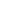 册数单元课 数字拼音部首结构笔 画笔顺（根据国家语委文件制作）2上识字10宜yí宀上下结构8点、点、横钩、竖、横折、横、横、横、2上识字10层cãng尸半包围结构7横折、横、撇、横、横、撇折、点、2上识字10尽jìn尸上下结构6横折、横、撇、捺、点、点、2上识字10染rǎn木上下结构9点、点、提、撇、横折弯钩、横、竖、撇、捺、2上识字10叠diã又上下结构13横撇、点、横撇、点、横撇、点、点、横钩、竖、横折、横、横、横、2上识字10翠cuì羽上下结构14横折、点、提、横折、点、提、点、横、撇、点、撇、点、横、竖、2上识字10爽shuǎng大独体结构11横、撇、点、撇、点、撇、点、撇、点、撇、捺、2上识字10壮zhuàng丬左右结构6点、提、竖、横、竖、横、2上识字10谷gǔ谷上下结构7撇、点、撇、捺、竖、横折、横、2上识字10登dýng癶上下结构12横撇、点、撇、撇、捺、横、竖、横折、横、点、撇、横、2上识字10华huá十上下结构6撇、竖、撇、竖弯钩、横、竖、2上识字10实shí宀上下结构8点、点、横钩、点、点、横、撇、点、2上识字10色sâ色上下结构6撇、横撇、横折、竖、横、竖弯钩、2上识字10金jÿn金上下结构8撇、捺、横、横、竖、点、撇、横、2上识字10丰fýng一独体结构4横、横、横、竖、2上识字11图tú囗全包围结构8竖、横折、撇、横撇、捺、点、点、横、2上识字11梨lí木上下结构11撇、横、竖、撇、点、竖、竖钩、横、竖、撇、捺、2上识字11笼lïng龙上下结构11撇、横、点、撇、横、点、横、撇、竖弯钩、撇、点、2上识字11浪làng氵左右结构10点、点、提、点、横折、横、横、竖提、撇、捺、2上识字11粱liáng米上下结构13点、点、提、横折钩、撇、点、点、点、撇、横、竖、撇、捺、2上识字11燃rán火左右结构16点、撇、撇、点、撇、横撇、点、点、横、撇、捺、点、点、点、点、点、2上识字11勤qín力左右结构13横、竖、竖、横、竖、横折、横、横、横、竖、提、横折钩、撇、2上识字11劳láo力上下结构7横、竖、竖、点、横钩、横折钩、撇、2上识字11波bō氵左右结构8点、点、提、横钩、撇、竖、横撇、捺、2上识字11灯dýng火左右结构6点、撇、撇、点、横、竖钩、2上识字11作zuî亻左右结构7撇、竖、撇、横、竖、横、横、2上识字11字zì子上下结构6点、点、横钩、横撇、弯钩、横、2上识字11苹píng艹上下结构8横、竖、竖、横、点、撇、横、竖、2上识字11丽lì一上下结构7横、竖、横折钩、点、竖、横折钩、点、2上识字12区qū匚半包围结构4横、撇、点、竖折、2上识字12尤yïu尢独体结构4横、撇、竖弯钩、点、2上识字12其qí八独体结构8横、竖、竖、横、横、横、撇、点、2上识字12仙xiün亻左右结构5撇、竖、竖、竖折、竖、2上识字12盘pán皿上下结构11撇、撇、横折钩、点、横、点、竖、横折、竖、竖、横、2上识字12峰fýng山左右结构10竖、竖折、竖、撇、横撇、捺、横、横、横、竖、2上识字12胳gý月左右结构10撇、横折钩、横、横、撇、横撇、捺、竖、横折、横、2上识字12膊bï月左右结构14撇、横折钩、横、横、横、竖、横折、横、横、竖、点、横、竖钩、点、2上识字12巨jù匚独体结构4横、横折、横、竖折、2上识字12当düng彐上下结构6竖、点、撇、横折、横、横、2上识字12脖bï月左右结构11撇、横折钩、横、横、横、竖、点、横钩、横撇、弯钩、横、2上识字12著zhù艹上下结构11横、竖、竖、横、竖、横、撇、竖、横折、横、横、2上识字12形xíng彡左右结构7横、横、撇、竖、撇、撇、撇、2上识字12状zhuàng丬左右结构7点、提、竖、横、撇、捺、点、2上识字12它tü宀上下结构5点、点、横钩、撇、竖弯钩、2上识字12安ün宀上下结构6点、点、横钩、撇点、撇、横、2上识字12块kuài土左右结构7横、竖、提、横折、横、撇、捺、2上识字12站zhàn立左右结构10点、横、点、撇、提、竖、横、竖、横折、横、2上识字13旅lǚ方左右结构10点、横、横折钩、撇、撇、横、撇、竖提、撇、捺、2上识字13蒲pú艹上下结构13横、竖、竖、点、点、提、横、竖、横折钩、横、横、竖、点、2上识字13降jiàng阝左右结构8横撇弯钩、竖、撇、横撇、捺、横、撇折、竖、2上识字13娃wá女左右结构9撇点、撇、横、横、竖、横、横、竖、横、2上识字13纷fýn纟左右结构7撇折、撇折、提、撇、捺、横折钩、撇、2上识字13苍cüng艹上下结构7横、竖、竖、撇、捺、横折钩、竖弯钩、2上识字13洼wü氵左右结构9点、点、提、横、竖、横、横、竖、横、2上识字13啪pü口左右结构11竖、横折、横、横、竖钩、提、撇、竖、横折、横、横、2上识字13炸zhà火左右结构9点、撇、撇、点、撇、横、竖、横、横、2上识字13蹦bâng𧾷左右结构18竖、横折、横、竖、横、竖、提、竖、竖折、竖、撇、横折钩、横、横、撇、横折钩、横、横、2上识字13察chá宀上下结构14点、点、横钩、撇、横撇、点、点、横撇、捺、横、横、竖钩、撇、点、2上识字13识shí讠左右结构7点、横折提、竖、横折、横、撇、点、2上识字13已yǐ已独体结构3横折、横、竖弯钩、2上识字13甲jiǎ丨独体结构5竖、横折、横、横、竖、2上识字13豆dîu豆独体结构7横、竖、横折、横、点、撇、横、2上识字13经jÿng纟左右结构8撇折、撇折、提、横撇、点、横、竖、横、2上识字13如rú女左右结构6撇点、撇、横、竖、横折、横、2上识字13好hǎo女左右结构6撇点、撇、横、横撇、弯钩、横、2上识字14刘liú刂左右结构6点、横、撇、点、竖、竖钩、2上识字14菊jú艹上下结构11横、竖、竖、撇、横折钩、点、撇、横、竖、撇、点、2上识字14残cán歹左右结构9横、撇、横撇、点、横、横、斜钩、撇、点、2上识字14君jūn口上下结构7横折、横、横、撇、竖、横折、横、2上识字14橙chãng木左右结构16横、竖、撇、点、横撇、点、撇、撇、捺、横、竖、横折、横、点、撇、横、2上识字14橘jú木左右结构16横、竖、撇、点、横撇、点、横钩、竖钩、撇、竖、横折钩、撇、点、竖、横折、横、2上识字14径jìng彳左右结构8撇、撇、竖、横撇、点、横、竖、横、2上识字14斜xiã斗左右结构11撇、点、横、横、竖钩、撇、点、点、点、横、竖、2上识字14枫fýng木左右结构8横、竖、撇、点、撇、横斜钩、撇、点、2上识字14于yú一独体结构3横、横、竖钩、2上识字14首shǒu首上下结构9点、撇、横、撇、竖、横折、横、横、横、2上识字14枝zhÿ木左右结构8横、竖、撇、点、横、竖、横撇、捺、2上识字14记jì讠左右结构5点、横折提、横折、横、竖弯钩、2上识字1101交jiüo亠上下结构6点、横、撇、点、撇、捺、2上识字1101支zhÿ十上下结构4横、竖、横撇、捺、2上识字1101龙lïng龙独体结构5横、撇、竖弯钩、撇、点、2上识字1101求qiú氺独体结构7横、竖钩、点、提、撇、捺、点、2上识字1101凡fán几独体结构3撇、横折弯钩、点、2上识字1101利lì刂左右结构7撇、横、竖、撇、点、竖、竖钩、2上识字20棋qí木左右结构12横、竖、撇、点、横、竖、竖、横、横、横、撇、点、2上识字20弹tán弓左右结构11横折、横、竖折折钩、点、撇、竖、横折、横、横、横、竖、2上识字20钢güng钅左右结构9撇、横、横、横、竖提、竖、横折钩、撇、点、2上识字20琴qín王上下结构12横、横、竖、横、横、横、竖、横、撇、捺、点、横撇、2上识字20胡hú月左右结构9横、竖、竖、横折、横、撇、横折钩、横、横、2上识字20戏xì戈左右结构6横撇、点、横、斜钩、撇、点、2上识字20喂wâi口左右结构12竖、横折、横、竖、横折、横、竖、横、横、竖提、撇、捺、2上识字20鸽gý鸟左右结构11撇、点、横、竖、横折、横、撇、横折钩、点、竖折折钩、横、2上识字20养yǎng丷上下结构9点、撇、横、横、横、撇、捺、撇、竖、2上识字20航háng舟左右结构10撇、撇、横折钩、点、横、点、点、横、撇、横折弯钩、2上识字20模mï木左右结构14横、竖、撇、点、横、竖、竖、竖、横折、横、横、横、撇、捺、2上识字20观guün见左右结构6横撇、点、竖、横折、撇、竖弯钩、2上识字25株zhū木左右结构10横、竖、撇、点、撇、横、横、竖、撇、捺、2上识字25踮diǎn𧾷左右结构15竖、横折、横、竖、横、竖、提、点、横、撇、竖、横、竖、横折、横、2上识字25院yuàn阝左右结构9横撇弯钩、竖、点、点、横钩、横、横、撇、竖弯钩、2上识字25除chú阝左右结构9横撇弯钩、竖、撇、捺、横、横、竖钩、撇、点、2上识字25疲pí疒半包围结构10点、横、撇、点、提、横钩、撇、竖、横撇、捺、2上识字25倦juàn亻左右结构10撇、竖、点、撇、横、横、撇、捺、横折钩、竖弯钩、2上识字25牵qiün牛上下结构9横、撇、点、点、横钩、撇、横、横、竖、2上识字25困kùn囗全包围结构7竖、横折、横、竖、撇、点、横、2上识字25休xiū亻左右结构6撇、竖、横、竖、撇、捺、2上识字25伸shýn亻左右结构7撇、竖、竖、横折、横、横、竖、2上识字25甜tián甘左右结构11撇、横、竖、竖、横折、横、横、竖、竖、横、横、2上识字25歌gý欠左右结构14横、竖、横折、横、竖、横、竖、横折、横、竖钩、撇、横钩、撇、捺、2上识字25息xÿ自上下结构10撇、竖、横折、横、横、横、点、斜钩、点、点、2上识字25您nín心上下结构11撇、竖、撇、横钩、竖钩、撇、点、点、斜钩、点、点、2上识字26委wþi女上下结构8撇、横、竖、撇、捺、撇点、撇、横、2上识字26补bǔ衤左右结构7点、横撇、竖、撇、点、竖、点、2上识字26室shì宀上下结构9点、点、横钩、横、撇折、点、横、竖、横、2上识字26宁níng宀上下结构5点、点、横钩、横、竖钩、2上识字26愣lâng忄左右结构12点、点、竖、竖、横折、竖、竖、横、点、横、横折钩、撇、2上识字26切qiâ刀左右结构4横、竖提、横折钩、撇、2上识字26集jí隹上下结构12撇、竖、点、横、横、横、竖、横、横、竖、撇、捺、2上识字26掌zhǎng手上下结构12竖、点、撇、点、横钩、竖、横折、横、撇、横、横、弯钩、2上识字26员yuán口上下结构7竖、横折、横、竖、横折、撇、点、2上识字26青qÿng青上下结构8横、横、竖、横、竖、横折钩、横、横、2上识字26样yàng木左右结构10横、竖、撇、点、点、撇、横、横、横、竖、2上识字26校xiào木左右结构10横、竖、撇、点、点、横、撇、点、撇、捺、2上识字26教jiào攵左右结构11横、竖、横、撇、横撇、弯钩、提、撇、横、撇、捺、2上识字26响xiǎng口左右结构9竖、横折、横、撇、竖、横折钩、竖、横折、横、2上识字26班bün王左中右结构10横、横、竖、提、点、撇、横、横、竖、横、2上识字27钟zhōng钅左右结构9撇、横、横、横、竖提、竖、横折、横、竖、2上识字27零líng雨上下结构13横、点、横钩、竖、点、点、点、点、撇、捺、点、横撇、点、2上识字27闹nào门半包围结构8点、竖、横折钩、点、横、竖、横折钩、竖、2上识字27哈hü口左右结构9竖、横折、横、撇、捺、横、竖、横折、横、2上识字27欠qiàn欠独体结构4撇、横钩、撇、捺、2上识字27迟chí辶半包围结构7横折、横、撇、点、点、横折折撇、捺、2上识字27叹tàn口左右结构5竖、横折、横、横撇、捺、2上识字27决juã冫左右结构6点、提、横折、横、撇、捺、2上识字27悔huǐ忄左右结构10点、点、竖、撇、横、竖折、横折钩、点、横、点、2上识字27元yuán一独体结构4横、横、撇、竖弯钩、2上识字27包büo勹半包围结构5撇、横折钩、横折、横、竖弯钩、2上识字28计jì讠左右结构4点、横折提、横、竖、2上识字28算suàn⺮上下结构14撇、横、点、撇、横、点、竖、横折、横、横、横、横、撇、竖、2上识字28冒mào曰上下结构9竖、横折、横、横、竖、横折、横、横、横、2上识字28览lǎn见上下结构9竖、竖、撇、横、点、竖、横折、撇、竖弯钩、2上识字28馆guǎn饣左右结构11撇、横钩、竖提、点、点、横钩、竖、横折、横、横折、横、2上识字28紧jǐn糸上下结构10竖、竖、横撇、捺、撇折、撇折、点、竖钩、撇、点、2上识字28怦pýng忄左右结构8点、点、竖、横、点、撇、横、竖、2上识字28握wî扌左右结构12横、竖钩、提、横折、横、撇、横、撇折、点、横、竖、横、2上识字28容rïng宀上下结构10点、点、横钩、撇、点、撇、捺、竖、横折、横、2上识字28普pǔ曰上下结构12点、撇、横、竖、竖、点、撇、横、竖、横折、横、横、2上识字28奋fân大上下结构8横、撇、捺、竖、横折、横、竖、横、2上识字28灿càn火左右结构7点、撇、撇、点、竖、竖折、竖、2上识字28烂làn火左右结构9点、撇、撇、点、点、撇、横、横、横、2上识字28及jí丿独体结构3撇、横折折撇、捺、2上识字28身shýn身独体结构7撇、竖、横折钩、横、横、横、撇、2上识字28仔zǎi亻左右结构5撇、竖、横撇、弯钩、横、2上识字28细xì纟左右结构8撇折、撇折、提、竖、横折、横、竖、横、2上识字28次cì欠左右结构6点、提、撇、横钩、撇、捺、2上识字28外wài夕左右结构5撇、横撇、点、竖、点、2上识字28礼lǐ礻左右结构5点、横撇、竖、点、竖弯钩、2上识字28加jiü力左右结构5横折钩、撇、竖、横折、横、2上识字2102柏bǎi木左右结构9横、竖、撇、点、撇、竖、横折、横、横、2上识字2102纪jì纟左右结构6撇折、撇折、提、横折、横、竖弯钩、2上识字2102纺fǎng纟左右结构7撇折、撇折、提、点、横、横折钩、撇、2上识字2102织zhÿ纟左右结构8撇折、撇折、提、竖、横折、横、撇、点、2上识字2102优yōu亻左右结构6撇、竖、横、撇、竖弯钩、点、2上识字2102胜shâng月左右结构9撇、横折钩、横、横、撇、横、横、竖、横、2上识字2102湾wün氵左右结构12点、点、提、点、横、竖、竖、撇、点、横折、横、竖折折钩、2上识字2102粒lì米左右结构11点、撇、横、竖、撇、点、点、横、点、撇、横、2上识字30神shãn礻左右结构9点、横撇、竖、点、竖、横折、横、横、竖、2上识字30州zhōu丶独体结构6点、撇、点、竖、点、竖、2上识字30川chuün丿独体结构3撇、竖、竖、2上识字30涌yǒng氵左右结构10点、点、提、横撇、点、竖、横折钩、横、横、竖、2上识字30岛dǎo山上下结构7撇、横折钩、点、竖折折钩、竖、竖折、竖、2上识字30隔gã阝左右结构12横撇弯钩、竖、横、竖、横折、横、竖、横折钩、点、撇、横、竖、2上识字30峡xiá山左右结构9竖、竖折、竖、横、点、撇、横、撇、捺、2上识字30与yǔ一独体结构3横、竖折折钩、横、2上识字30陆lù阝左右结构7横撇弯钩、竖、横、横、竖、竖折、竖、2上识字30民mín乛独体结构5横折、横、竖提、横、斜钩、2上识字30族zú方左右结构11点、横、横折钩、撇、撇、横、撇、横、横、撇、捺、2上识字30夕xÿ夕独体结构3撇、横撇、点、2上识字30台tái口上下结构5撇折、点、竖、横折、横、2上识字30争zhýng⺈上下结构6撇、横撇、横折、横、横、竖钩、2上识字39庆qìng广半包围结构6点、横、撇、横、撇、捺、2上识字39献xiàn犬左右结构13横、竖、竖、横折钩、点、撇、横、横、竖、横、撇、捺、点、2上识字39臶zhì巾左右结构8竖、横折钩、竖、竖、横折、横、撇、点、2上识字39洁jiã氵左右结构9点、点、提、横、竖、横、竖、横折、横、2上识字39奏zîu大半包围结构9横、横、横、撇、捺、横、横、撇、点、2上识字39曲qǔ丨独体结构6竖、横折、横、竖、竖、横、2上识字39亿yì亻左右结构3撇、竖、横折弯钩、2上识字39欢huün欠左右结构6横撇、点、撇、横钩、撇、捺、2上识字39祖zǔ礻左右结构9点、横撇、竖、点、竖、横折、横、横、横、2上识字39旗qí方左右结构14点、横、横折钩、撇、撇、横、横、竖、竖、横、横、横、撇、点、2上识字310央yüng丨独体结构5竖、横折、横、撇、捺、2上识字310瓦wǎ瓦独体结构4横、竖提、横折弯钩、点、2上识字310庄zhuüng广半包围结构6点、横、撇、横、竖、横、2上识字310严yán一上下结构7横、竖、竖、点、撇、横、撇、2上识字310阔kuî门半包围结构12点、竖、横折钩、点、点、提、撇、横、竖、竖、横折、横、2上识字310碑býi石左右结构13横、撇、竖、横折、横、撇、竖、横折、横、横、撇、横、竖、2上识字310周zhōu冂半包围结构8撇、横折钩、横、竖、横、竖、横折、横、2上识字310似sì亻左右结构6撇、竖、竖提、点、撇、点、2上识字310拼pÿn扌左右结构9横、竖钩、提、点、撇、横、横、撇、竖、2上识字310案àn木上下结构10点、点、横钩、撇点、撇、横、横、竖、撇、捺、2上识字310坛tán土左右结构7横、竖、提、横、横、撇折、点、2上识字310迹jì辶半包围结构9点、横、撇、竖钩、撇、点、点、横折折撇、捺、2上识字310厦shà厂半包围结构12横、撇、横、撇、竖、横折、横、横、横、撇、横撇、捺、2上识字310交jiüo亠上下结构6点、横、撇、点、撇、捺、2上识字310市shì巾上下结构5点、横、竖、横折钩、竖、2上识字310旁páng方上中下结构10点、横、点、撇、点、横钩、点、横、横折钩、撇、2上识字310优yōu亻左右结构6撇、竖、横、撇、竖弯钩、点、2上识字310阴yÿn阝左右结构6横撇弯钩、竖、撇、横折钩、横、横、2上识字310城chãng土左右结构9横、竖、提、横、撇、横折钩、斜钩、撇、点、2上识字310国guï囗全包围结构8竖、横折、横、横、竖、横、点、横、2上识字310图tú囗全包围结构8竖、横折、撇、横撇、捺、点、点、横、2上识字311讯xùn讠左右结构5点、横折提、横斜钩、横、竖、2上识字311传chuán亻左右结构6撇、竖、横、横、竖折撇、点、2上识字311约yuý纟左右结构6撇折、撇折、提、撇、横折钩、点、2上识字311聚jù耳上下结构14横、竖、竖、横、横、提、横撇、点、撇、竖、撇、撇、撇、捺、2上识字311挥huÿ扌左右结构9横、竖钩、提、点、横钩、横、撇折、横、竖、2上识字311锣luï钅左右结构13撇、横、横、横、竖提、竖、横折、竖、竖、横、撇、横撇、点、2上识字311呼hū口左右结构8竖、横折、横、撇、点、撇、横、弯钩、2上识字311击jÿ凵独体结构5横、横、竖、竖折、竖、2上识字311拥yōng扌左右结构8横、竖钩、提、撇、横折钩、横、横、竖、2上识字311抱bào扌左右结构8横、竖钩、提、撇、横折钩、横折、横、竖弯钩、2上识字311泪lâi氵左右结构8点、点、提、竖、横折、横、横、横、2上识字311泽zã氵左右结构8点、点、提、横撇、捺、横、横、竖、2上识字311克kâ十上中下结构7横、竖、竖、横折、横、撇、竖弯钩、2上识字311扬yáng扌左右结构6横、竖钩、提、横折折折钩、撇、撇、2上识字311申shýn丨独体结构5竖、横折、横、横、竖、2上识字311匹pǐ匚半包围结构4横、撇、竖弯钩、竖折、2上识字311互hù一独体结构4横、撇折、横撇、横、2上识字311京jÿng亠上中下结构8点、横、竖、横折、横、竖钩、撇、点、2上识字311洋yáng氵左右结构9点、点、提、点、撇、横、横、横、竖、2上识字311相xiüng目左右结构9横、竖、撇、点、竖、横折、横、横、横、2上识字312省shþng目上下结构9竖、撇、点、撇、竖、横折、横、横、横、2上识字312店diàn广半包围结构8点、横、撇、竖、横、竖、横折、横、2上识字312橱chú木左右结构16横、竖、撇、点、横、撇、横、竖、横折、横、点、撇、提、横、竖钩、点、2上识字312指zhǐ扌左右结构9横、竖钩、提、撇、竖弯钩、竖、横折、横、横、2上识字312接jiý扌左右结构11横、竖钩、提、点、横、点、撇、横、撇点、撇、横、2上识字312讲jiǎng讠左右结构6点、横折提、横、横、撇、竖、2上识字312铺pū钅左右结构12撇、横、横、横、竖提、横、竖、横折钩、横、横、竖、点、2上识字312毯tǎn毛半包围结构12撇、横、横、竖弯钩、点、撇、撇、点、点、撇、撇、点、2上识字312银yín钅左右结构11撇、横、横、横、竖提、横折、横、横、竖提、撇、捺、2上识字312仗zhàng亻左右结构5撇、竖、横、撇、捺、2上识字312打dǎ扌左右结构5横、竖钩、提、横、竖钩、2上识字312惊jÿng忄左右结构11点、点、竖、点、横、竖、横折、横、竖钩、撇、点、2上识字312帮büng巾上下结构9横、横、横、撇、横撇弯钩、竖、竖、横折钩、竖、2上识字312候hîu亻左右结构10撇、竖、竖、横折、横、撇、横、横、撇、捺、2上识字312奇qí大上下结构8横、撇、点、横、竖、横折、横、竖钩、2上识字3103退tuì辶半包围结构9横折、横、横、竖提、撇、点、点、横折折撇、捺、2上识字3103危wýi㔾上下结构6撇、横撇、横、撇、横折钩、竖弯钩、2上识字3103险xiǎn阝左右结构9横撇弯钩、竖、撇、捺、横、点、点、撇、横、2上识字3103买mǎi乛上下结构6横钩、点、点、横、撇、点、2上识字3103卖mài十上下结构8横、竖、横钩、点、点、横、撇、点、2上识字3103反fǎn又半包围结构4撇、撇、横撇、捺、2上识字3103杂zá朩上下结构6撇、横折弯钩、横、竖钩、撇、点、2上识字3103简jiǎn⺮上下结构13撇、横、点、撇、横、点、点、竖、横折钩、竖、横折、横、横、2上识字3103单dün丷上下结构8点、撇、竖、横折、横、横、横、竖、2上识字40寸cùn寸独体结构3横、竖钩、点、2上识字40益yì皿上下结构10点、撇、横、撇、点、竖、横折、竖、竖、横、2上识字40彰zhüng彡左右结构14点、横、点、撇、横、竖、横折、横、横、横、竖、撇、撇、撇、2上识字40豹bào豸左右结构10撇、点、点、撇、弯钩、撇、撇、撇、横折钩、点、2上识字40障zhàng阝左右结构13横撇弯钩、竖、点、横、点、撇、横、竖、横折、横、横、横、竖、2上识字40泰tài氺上下结构10横、横、横、撇、捺、竖钩、点、提、撇、点、2上识字40徒tú彳左右结构10撇、撇、竖、横、竖、横、竖、横、撇、捺、2上识字40功gōng力左右结构5横、竖、提、横折钩、撇、2上识字40渠qú氵上下结构11点、点、提、横、横折、横、竖折、横、竖、撇、捺、2上识字40落luî艹上下结构12横、竖、竖、点、点、提、撇、横撇、捺、竖、横折、横、2上识字40补bǔ衤左右结构7点、横撇、竖、撇、点、竖、点、2上识字40拔bá扌左右结构8横、竖钩、提、横、撇、横撇、捺、点、2上识字40助zhù力左右结构7竖、横折、横、横、提、横折钩、撇、2上识字40取qǔ又左右结构8横、竖、竖、横、横、提、横撇、捺、2上识字40所suǒ户左右结构8撇、撇、横折、横、撇、撇、横、竖、2上识字413沿yán氵左右结构8点、点、提、撇、横折弯、竖、横折、横、2上识字413际jì阝左右结构7横撇弯钩、竖、横、横、竖钩、撇、点、2上识字413信xìn亻左右结构9撇、竖、点、横、横、横、竖、横折、横、2上识字413抬tái扌左右结构8横、竖钩、提、撇折、点、竖、横折、横、2上识字413蛙wü虫左右结构12竖、横折、横、竖、横、点、横、竖、横、横、竖、横、2上识字413错cuî钅左右结构13撇、横、横、横、竖提、横、竖、竖、横、竖、横折、横、横、2上识字413答dá⺮上下结构12撇、横、点、撇、横、点、撇、捺、横、竖、横折、横、2上识字413还huán辶半包围结构7横、撇、竖、点、点、横折折撇、捺、2上识字414葫hú艹上下结构12横、竖、竖、横、竖、竖、横折、横、撇、横折钩、横、横、2上识字414芦lú艹上下结构7横、竖、竖、点、横折、横、撇、2上识字414藤tãng艹上下结构18横、竖、竖、撇、横折钩、横、横、点、撇、横、横、撇、捺、竖钩、点、提、撇、点、2上识字414哇wü口左右结构9竖、横折、横、横、竖、横、横、竖、横、2上识字414盯dÿng目左右结构7竖、横折、横、横、横、横、竖钩、2上识字414邻lín阝左右结构7撇、点、点、横钩、点、横撇弯钩、竖、2上识字414言yán言独体结构7点、横、横、横、竖、横折、横、2上识字414每mþi母上下结构7撇、横、竖折、横折钩、点、横、点、2上识字414治zhì氵左右结构8点、点、提、撇折、点、竖、横折、横、2上识字414棵ký木左右结构12横、竖、撇、点、竖、横折、横、横、横、竖、撇、捺、2上识字414挂guà扌左右结构9横、竖钩、提、横、竖、横、横、竖、横、2上识字414怪guài忄左右结构8点、点、竖、横撇、捺、横、竖、横、2上识字414慢màn忄左右结构14点、点、竖、竖、横折、横、横、竖、横折、竖、竖、横、横撇、捺、2上识字415枣zǎo木上下结构8横、竖、横折、竖、撇、捺、点、点、2上识字415浅qiǎn氵左右结构8点、点、提、横、横、斜钩、撇、点、2上识字415秃tū禾上下结构7撇、横、竖、撇、捺、撇、横折弯钩、2上识字415忍rþn心上下结构7横折钩、撇、点、点、斜钩、点、点、2上识字415呗bei口左右结构7竖、横折、横、竖、横折、撇、点、2上识字415虽suÿ虫上下结构9竖、横折、横、竖、横折、横、竖、横、点、2上识字415乘chãng丿独体结构10撇、横、竖、竖、横、提、撇、竖弯钩、撇、捺、2上识字415思sÿ心上下结构9竖、横折、横、竖、横、点、斜钩、点、点、2上识字415怎zþn心上下结构9撇、横、竖、横、横、点、斜钩、点、点、2上识字415穿chuün穴上下结构9点、点、横钩、撇、点、横、撇折、竖钩、撇、2上识字415弯wün弓上下结构9点、横、竖、竖、撇、点、横折、横、竖折折钩、2上识字415比bǐ比左右结构4横、竖提、撇、竖弯钩、2上识字415服fú月左右结构8撇、横折钩、横、横、横折钩、竖、横撇、捺、2上识字415漂piào氵左右结构14点、点、提、横、竖、横折、竖、竖、横、横、横、竖钩、撇、点、2上识字415啦la口左中右结构11竖、横折、横、横、竖钩、提、点、横、点、撇、横、2上识字415啊a口左中右结构10竖、横折、横、横撇弯钩、竖、横、竖、横折、横、竖钩、2上识字416抽chōu扌左右结构8横、竖钩、提、竖、横折、横、竖、横、2上识字416续xù纟左右结构11撇折、撇折、提、横、竖、横钩、点、点、横、撇、点、2上识字416吸xÿ口左右结构6竖、横折、横、撇、横折折撇、捺、2上识字416极jí木左右结构7横、竖、撇、点、撇、横折折撇、捺、2上识字416夫fū大独体结构4横、横、撇、捺、2上识字416汗hàn氵左右结构6点、点、提、横、横、竖、2上识字416驶shǐ马左右结构8横折、竖折折钩、提、竖、横折、横、撇、捺、2上识字416示shì示独体结构5横、横、竖钩、撇、点、2上识字416筝zhýng⺮上下结构12撇、横、点、撇、横、点、撇、横撇、横折、横、横、竖钩、2上识字416踪zōng𧾷左右结构15竖、横折、横、竖、横、竖、提、点、点、横钩、横、横、竖钩、撇、点、2上识字416伤shüng亻左右结构6撇、竖、撇、横、横折钩、撇、2上识字416责zã贝上下结构8横、横、竖、横、竖、横折、撇、点、2上识字416表biǎo一上下结构8横、横、竖、横、撇、竖提、撇、捺、2上识字416号hào口上下结构5竖、横折、横、横、竖折折钩、2上识字417酸suün酉左右结构14横、竖、横折、撇、竖弯、横、横、撇折、点、撇、点、撇、横撇、捺、2上识字417葡pú艹上下结构12横、竖、竖、撇、横折钩、横、竖、横折钩、横、横、竖、点、2上识字417萄táo艹上下结构11横、竖、竖、撇、横折钩、撇、横、横、竖、竖折、竖、2上识字417狐hú犭左右结构8撇、弯钩、撇、撇、撇、竖提、点、捺、2上识字417狸lí犭左右结构10撇、弯钩、撇、竖、横折、横、横、竖、横、横、2上识字417串chuàn丨独体结构7竖、横折、横、竖、横折、横、竖、2上识字417迫pî辶半包围结构8撇、竖、横折、横、横、点、横折折撇、捺、2上识字417待dài彳左右结构9撇、撇、竖、横、竖、横、横、竖钩、点、2上识字417硬yìng石左右结构12横、撇、竖、横折、横、横、竖、横折、横、横、撇、捺、2上识字417兔tù⺈上下结构8撇、横撇、竖、横折、横、撇、竖弯钩、点、2上识字417告gào口上下结构7撇、横、竖、横、竖、横折、横、2上识字417诉sù讠左右结构7点、横折提、撇、撇、横、竖、点、2上识字417猴hïu犭左右结构12撇、弯钩、撇、撇、竖、横折、横、撇、横、横、撇、捺、2上识字417颗ký页左右结构14竖、横折、横、横、横、竖、撇、点、横、撇、竖、横折、撇、点、2上识字4104茶chá艹上下结构9横、竖、竖、撇、捺、横、竖钩、撇、点、2上识字4104泡pào氵左右结构8点、点、提、撇、横折钩、横折、横、竖弯钩、2上识字4104饱bǎo饣左右结构8撇、横钩、竖提、撇、横折钩、横折、横、竖弯钩、2上识字4104袍páo衤左右结构10点、横撇、竖、撇、点、撇、横折钩、横折、横、竖弯钩、2上识字4104鞭biün革左右结构18横、竖、竖、横、竖、横折、横、横、竖、撇、竖、横、竖、横折、横、横、撇、捺、2上识字4104炮pào火左右结构9点、撇、撇、点、撇、横折钩、横折、横、竖弯钩、2上识字50移yí禾左右结构11撇、横、竖、撇、点、撇、横撇、点、撇、横撇、点、2上识字50谋mïu讠左右结构11点、横折提、横、竖、竖、横、横、横、竖、撇、捺、2上识字50柴chái木上下结构10竖、横、竖、提、撇、竖弯钩、横、竖、撇、捺、2上识字50焰yàn火左右结构12点、撇、撇、点、撇、横撇、撇、竖、横、横折、横、横、2上识字50易yì曰上下结构8竖、横折、横、横、撇、横折钩、撇、撇、2上识字50折zhã扌左右结构7横、竖钩、提、撇、撇、横、竖、2上识字50搓cuō扌左右结构12横、竖钩、提、点、撇、横、横、横、撇、横、竖、横、2上识字50绳shãng纟左右结构11撇折、撇折、提、竖、横折、横、竖、横折、横、横、竖弯钩、2上识字50斤jÿn斤独体结构4撇、撇、横、竖、2上识字50独dú犭左右结构9撇、弯钩、撇、竖、横折、横、竖、横、点、2上识字50挑tiüo扌左右结构9横、竖钩、提、撇、点、提、竖弯钩、撇、点、2上识字50根gýn木左右结构10横、竖、撇、点、横折、横、横、竖提、撇、捺、2上识字50满mǎn氵左右结构13点、点、提、横、竖、竖、横、竖、横折钩、撇、点、撇、点、2上识字50容rïng宀上下结构10点、点、横钩、撇、点、撇、捺、竖、横折、横、2上识字518刺cì刂左右结构8横、竖、横折钩、竖、撇、点、竖、竖钩、2上识字518猬wâi犭左右结构12撇、弯钩、撇、竖、横折、横、竖、横、竖、横折钩、横、横、2上识字518板bǎn木左右结构8横、竖、撇、点、撇、撇、横撇、捺、2上识字518凳dâng癶上下结构14横撇、点、撇、撇、捺、横、竖、横折、横、点、撇、横、撇、横折弯钩、2上识字518糙cüo米左右结构16点、撇、横、竖、撇、点、撇、横、竖、横、竖、横折、横、点、横折折撇、捺、2上识字518但dàn亻左右结构7撇、竖、竖、横折、横、横、横、2上识字518傍bàng亻左右结构12撇、竖、点、横、点、撇、点、横钩、点、横、横折钩、撇、2上识字518椅yǐ木左右结构12横、竖、撇、点、横、撇、点、横、竖、横折、横、竖钩、2上识字518瞧qiáo目左右结构17竖、横折、横、横、横、撇、竖、点、横、横、横、竖、横、点、点、点、点、2上识字518留liú田上下结构10撇、竖提、点、横折钩、撇、竖、横折、横、竖、横、2上识字518采cǎi爫上下结构8撇、点、点、撇、横、竖、撇、捺、2上识字518背bâi月上下结构9竖、横、提、撇、竖弯钩、竖、横折钩、横、横、2上识字518清qÿng氵左右结构11点、点、提、横、横、竖、横、竖、横折钩、横、横、2上识字518消xiüo氵左右结构10点、点、提、竖、点、撇、竖、横折钩、横、横、2上识字519术shù木独体结构5横、竖、撇、捺、点、2上识字519铅qiün钅左右结构10撇、横、横、横、竖提、撇、横折弯、竖、横折、横、2上识字519惹rþ心上中下结构12横、竖、竖、横、撇、竖、横折、横、点、斜钩、点、点、2上识字519吐tǔ口左右结构6竖、横折、横、横、竖、横、2上识字519桌zhuō木上下结构10竖、横、竖、横折、横、横、横、竖、撇、捺、2上识字519盒hã皿上下结构11撇、捺、横、竖、横折、横、竖、横折、竖、竖、横、2上识字519注zhù氵左右结构8点、点、提、点、横、横、竖、横、2上识字519削xiüo刂左右结构9竖、点、撇、竖、横折钩、横、横、竖、竖钩、2上识字519皱zhîu皮左右结构10撇、横撇、横折、横、横、横撇、撇、竖、横钩、捺、2上识字519由yïu丨独体结构5竖、横折、横、竖、横、2上识字519课kâ讠左右结构10点、横折提、竖、横折、横、横、横、竖、撇、捺、2上识字519笔bǐ毛上下结构10撇、横、点、撇、横、点、撇、横、横、竖弯钩、2上识字519景jǐng曰上下结构12竖、横折、横、横、点、横、竖、横折、横、竖钩、撇、点、2上识字519拿ná手上下结构10撇、捺、横、竖、横折、横、撇、横、横、弯钩、2上识字520坏huài土左右结构7横、竖、提、横、撇、竖、点、2上识字520扎zhü扌左右结构4横、竖钩、提、竖弯钩、2上识字520抓zhuü扌左右结构7横、竖钩、提、撇、撇、竖、捺、2上识字520莓mãi艹上下结构10横、竖、竖、撇、横、竖折、横折钩、点、横、点、2上识字520幸xìng土上下结构8横、竖、横、点、撇、横、横、竖、2上识字520福fú礻左右结构13点、横撇、竖、点、横、竖、横折、横、竖、横折、横、竖、横、2上识字520吵chǎo口左右结构7竖、横折、横、竖、撇、点、撇、2上识字520受shîu爫上下结构8撇、点、点、撇、点、横钩、横撇、捺、2上识字520松sōng木左右结构8横、竖、撇、点、撇、捺、撇折、点、2上识字520祝zhù礻左右结构9点、横撇、竖、点、竖、横折、横、撇、竖弯钩、2上识字520句jù口半包围结构5撇、横折钩、竖、横折、横、2上识字521之zhÿ丶独体结构3点、横撇、捺、2上识字521轮lún车左右结构8横、撇折、竖、提、撇、捺、撇、竖弯钩、2上识字521期qÿ月左右结构12横、竖、竖、横、横、横、撇、点、撇、横折钩、横、横、2上识字521第dì⺮上下结构11撇、横、点、撇、横、点、横折、横、竖折折钩、竖、撇、2上识字521任rân亻左右结构6撇、竖、撇、横、竖、横、2上识字521惯guàn忄左右结构11点、点、竖、竖折、横折、竖、横、竖、横折、撇、点、2上识字521式shì弋半包围结构6横、横、竖、提、斜钩、点、2上识字521眯mÿ目左右结构11竖、横折、横、横、横、点、撇、横、竖、撇、捺、2上识字521郑zhâng阝左右结构8点、撇、横、横、撇、点、横撇弯钩、竖、2上识字521令lìng人上下结构5撇、捺、点、横撇、点、2上识字521布bù巾半包围结构5横、撇、竖、横折钩、竖、2上识字521直zhí十上下结构8横、竖、竖、横折、横、横、横、横、2上识字521当düng彐上下结构6竖、点、撇、横折、横、横、2上识字521现xiàn见左右结构8横、横、竖、提、竖、横折、撇、竖弯钩、2上识字521路lù𧾷左右结构13竖、横折、横、竖、横、竖、提、撇、横撇、捺、竖、横折、横、2上识字5105铁tiþ钅左右结构10撇、横、横、横、竖提、撇、横、横、撇、捺、2上识字5105钉dÿng钅左右结构7撇、横、横、横、竖提、横、竖钩、2上识字5105裙qún衤左右结构12点、横撇、竖、撇、点、横折、横、横、撇、竖、横折、横、2上识字5105裤kù衤左右结构12点、横撇、竖、撇、点、点、横、撇、横、撇折、横、竖、2上识字5105袄ǎo衤左右结构9点、横撇、竖、撇、点、撇、横、撇、捺、2上识字5105疼tãng疒半包围结构10点、横、撇、点、提、撇、横撇、捺、点、点、2上识字5105痛tîng疒半包围结构12点、横、撇、点、提、横撇、点、竖、横折钩、横、横、竖、2上识字5105疯fýng疒半包围结构9点、横、撇、点、提、撇、横斜钩、撇、点、2上识字60恨hân忄左右结构9点、点、竖、横折、横、横、竖提、撇、捺、2上识字60漠mî氵左右结构13点、点、提、横、竖、竖、竖、横折、横、横、横、撇、捺、2上识字60炭tàn火上下结构9竖、竖折、竖、横、撇、点、撇、撇、捺、2上识字60贫pín贝上下结构8撇、捺、横折钩、撇、竖、横折、撇、点、2上识字60富fù宀上下结构12点、点、横钩、横、竖、横折、横、竖、横折、横、竖、横、2上识字60饥jÿ饣左右结构5撇、横钩、竖提、撇、横折弯钩、2上识字60索suǒ糸上下结构10横、竖、点、横钩、撇折、撇折、点、竖钩、撇、点、2上识字60奉fâng大上下结构8横、横、横、撇、捺、横、横、竖、2上识字60永yǒng水独体结构5点、横折钩、横撇、撇、捺、2上识字60丑chǒu乛独体结构4横折、竖、横、横、2上识字60饱bǎo饣左右结构8撇、横钩、竖提、撇、横折钩、横折、横、竖弯钩、2上识字60温wýn氵左右结构12点、点、提、竖、横折、横、横、竖、横折、竖、竖、横、2上识字60暖nuǎn日左右结构13竖、横折、横、横、撇、点、点、撇、横、横、撇、横撇、捺、2上识字622科ký禾左右结构9撇、横、竖、撇、点、点、点、横、竖、2上识字622亚yà一独体结构6横、竖、竖、点、撇、横、2上识字622呆düi口上下结构7竖、横折、横、横、竖、撇、捺、2上识字622始shǐ女左右结构8撇点、撇、横、撇折、点、竖、横折、横、2上识字622猜cüi犭左右结构11撇、弯钩、撇、横、横、竖、横、竖、横折钩、横、横、2上识字622拴shuün扌左右结构9横、竖钩、提、撇、捺、横、横、竖、横、2上识字622逗dîu辶半包围结构10横、竖、横折、横、点、撇、横、点、横折折撇、捺、2上识字622户hù户独体结构4点、横折、横、撇、2上识字622角jiǎo角独体结构7撇、横撇、撇、横折钩、横、横、竖、2上识字622周zhōu冂半包围结构8撇、横折钩、横、竖、横、竖、横折、横、2上识字622床chuáng广半包围结构7点、横、撇、横、竖、撇、捺、2上识字622病bìng疒半包围结构10点、横、撇、点、提、横、竖、横折钩、撇、点、2上识字622张zhüng弓左右结构7横折、横、竖折折钩、撇、横、竖提、捺、2上识字623良liáng艮独体结构7点、横折、横、横、竖提、撇、捺、2上识字623缩suō纟左右结构14撇折、撇折、提、点、点、横钩、撇、竖、横、撇、竖、横折、横、横、2上识字623遥yáo辶半包围结构13撇、点、点、撇、撇、横、横、竖、竖折、竖、点、横折折撇、捺、2上识字623寻xún彐上下结构6横折、横、横、横、竖钩、点、2上识字623食shí食上下结构9撇、捺、点、横折、横、横、竖提、撇、点、2上识字623泣qì氵左右结构8点、点、提、点、横、点、撇、横、2上识字623健jiàn亻左右结构10撇、竖、横折、横、横、横、横、竖、横折折撇、捺、2上识字623康küng广半包围结构11点、横、撇、横折、横、横、竖钩、点、提、撇、捺、2上识字623操cüo扌左右结构16横、竖钩、提、竖、横折、横、竖、横折、横、竖、横折、横、横、竖、撇、捺、2上识字623哭kū口上下结构10竖、横折、横、竖、横折、横、横、撇、捺、点、2上识字623双shuüng又左右结构4横撇、点、横撇、捺、2上识字623体tǐ亻左右结构7撇、竖、横、竖、撇、捺、横、2上识字623场chǎng土左右结构6横、竖、提、横折折折钩、撇、撇、2上识字624则zã刂左右结构6竖、横折、撇、点、竖、竖钩、2上识字624昨zuï日左右结构9竖、横折、横、横、撇、横、竖、横、横、2上识字624纱shü纟左右结构7撇折、撇折、提、竖、撇、点、撇、2上识字624羡xiàn丷上下结构12点、撇、横、横、竖、横、点、提、撇、横钩、撇、捺、2上识字624慕mù⺗上下结构14横、竖、竖、竖、横折、横、横、横、撇、捺、竖钩、点、点、点、2上识字624粉fþn米左右结构10点、撇、横、竖、撇、点、撇、捺、横折钩、撇、2上识字624料liào斗左右结构10点、撇、横、竖、撇、点、点、点、横、竖、2上识字624套tào大上下结构10横、撇、捺、横、竖、横、横、横、撇折、点、2上识字624份fân亻左右结构6撇、竖、撇、捺、横折钩、撇、2上识字624妹mâi女左右结构8撇点、撇、横、横、横、竖、撇、捺、2上识字624贵guì贝上下结构9竖、横折、横、竖、横、竖、横折、撇、点、2上识字624寄jì宀上下结构11点、点、横钩、横、撇、点、横、竖、横折、横、竖钩、2上识字624费fâi贝上下结构9横折、横、竖折折钩、撇、竖、竖、横折、撇、点、2上识字624晴qíng日左右结构12竖、横折、横、横、横、横、竖、横、竖、横折钩、横、横、2上识字624姑gū女左右结构8撇点、撇、横、横、竖、竖、横折、横、2上识字624娘niáng女左右结构10撇点、撇、横、点、横折、横、横、竖提、撇、捺、2上识字624读dú讠左右结构10点、横折提、横、竖、横钩、点、点、横、撇、点、2上识字625客kâ宀上下结构9点、点、横钩、撇、横撇、捺、竖、横折、横、2上识字625何hã亻左右结构7撇、竖、横、竖、横折、横、竖钩、2上识字625赠zâng贝左右结构16竖、横折、撇、点、点、撇、竖、横折、竖、点、撇、横、竖、横折、横、横、2上识字625汪wüng氵左右结构7点、点、提、横、横、竖、横、2上识字625舟zhōu舟独体结构6撇、撇、横折钩、点、横、点、2上识字625欲yù谷左右结构11撇、点、撇、点、竖、横折、横、撇、横钩、撇、捺、2上识字625踏tà𧾷左右结构15竖、横折、横、竖、横、竖、提、竖钩、横撇、撇、捺、竖、横折、横、横、2上识字625潭tán氵左右结构15点、点、提、横、竖、横折、竖、竖、横、竖、横折、横、横、横、竖、2上识字625乘chãng丿独体结构10撇、横、竖、竖、横、提、撇、竖弯钩、撇、捺、2上识字625音yÿn音上下结构9点、横、点、撇、横、竖、横折、横、横、2上识字6106历lì厂半包围结构4横、撇、横折钩、撇、2上识字6106贡gîng贝上下结构7横、竖、横、竖、横折、撇、点、2上识字6106肯kþn月上下结构8竖、横、竖、横、竖、横折钩、横、横、2上识字6106扇shàn户半包围结构10点、横折、横、撇、横折钩、点、提、横折钩、点、提、2上识字6106确quâ石左右结构12横、撇、竖、横折、横、撇、横撇、撇、横折钩、横、横、竖、2上识字6106愁chïu心上下结构13撇、横、竖、撇、点、点、撇、撇、捺、点、斜钩、点、点、2上识字70护hù扌左右结构7横、竖钩、提、点、横折、横、撇、2上识字70牢láo牛上下结构7点、点、横钩、撇、横、横、竖、2上识字70孔kǒng子左右结构4横撇、弯钩、提、竖弯钩、2上识字70雀quâ隹上下结构11竖、撇、点、撇、竖、点、横、横、横、竖、横、2上识字70锦jǐn钅左右结构13撇、横、横、横、竖提、撇、竖、横折、横、横、竖、横折钩、竖、2上识字70鹰yÿng鸟半包围结构18点、横、撇、撇、竖、撇、竖、点、横、横、横、竖、横、撇、横折钩、点、竖折折钩、横、2上识字70丛cïng一上下结构5撇、点、撇、捺、横、2上识字70鹂lí鸟左右结构12横、竖、横折钩、点、竖、横折钩、点、撇、横折钩、点、竖折折钩、横、2上识字70灵líng彐上下结构7横折、横、横、点、撇、撇、捺、2上识字70嬉xÿ女左右结构15撇点、撇、横、横、竖、横、竖、横折、横、点、撇、横、竖、横折、横、2上识字70拍püi扌左右结构8横、竖钩、提、撇、竖、横折、横、横、2上识字70保bǎo亻左右结构9撇、竖、竖、横折、横、横、竖、撇、捺、2上识字70物wù牜左右结构8撇、横、竖、提、撇、横折钩、撇、撇、2上识字70鸡jÿ鸟左右结构7横撇、点、撇、横折钩、点、竖折折钩、横、2上识字70猫müo犭左右结构11撇、弯钩、撇、横、竖、竖、竖、横折、横、竖、横、2上识字726叽jÿ口左右结构5竖、横折、横、撇、横折弯钩、2上识字726喳zhü口左右结构12竖、横折、横、横、竖、撇、捺、竖、横折、横、横、横、2上识字726蓬pãng艹上下结构13横、竖、竖、撇、横撇、捺、横、横、横、竖、点、横折折撇、捺、2上识字726跃yuâ𧾷左右结构11竖、横折、横、竖、横、竖、提、撇、横、撇、捺、2上识字726棱lãng木左右结构12横、竖、撇、点、横、竖、横、撇、点、撇、横撇、捺、2上识字726巢cháo巛上下结构11撇点、撇点、撇点、竖、横折、横、横、横、竖、撇、捺、2上识字726崭zhǎn山上下结构11竖、竖折、竖、横、撇折、竖、提、撇、撇、横、竖、2上识字726牌pái片左右结构12撇、竖、横、横折、撇、竖、横折、横、横、撇、横、竖、2上识字726羽yǔ羽左右结构6横折钩、点、提、横折钩、点、提、2上识字726领lǐng页左右结构11撇、点、点、横钩、点、横、撇、竖、横折、撇、点、2上识字726捉zhuō扌左右结构10横、竖钩、提、竖、横折、横、竖、横、撇、捺、2上识字726理lǐ王左右结构11横、横、竖、提、竖、横折、横、横、竖、横、横、2上识字726蹦bâng𧾷左右结构18竖、横折、横、竖、横、竖、提、竖、竖折、竖、撇、横折钩、横、横、撇、横折钩、横、横、2上识字726灵líng彐上下结构7横折、横、横、点、撇、撇、捺、2上识字726晨chãn曰上下结构11竖、横折、横、横、横、撇、横、横、竖提、撇、捺、2上识字727侧câ亻左中右结构8撇、竖、竖、横折、撇、点、竖、竖钩、2上识字727卷juǎn㔾上下结构8点、撇、横、横、撇、捺、横折钩、竖弯钩、2上识字727欣xÿn欠左右结构8撇、撇、横、竖、撇、横钩、撇、捺、2上识字727赏shǎng贝上下结构12竖、点、撇、点、横钩、竖、横折、横、竖、横折、撇、点、2上识字727龟guÿ⺈上下结构7撇、横撇、竖、横折、横、横、竖弯钩、2上识字727镜jìng钅左右结构16撇、横、横、横、竖提、点、横、点、撇、横、竖、横折、横、横、撇、竖弯钩、2上识字727映yìng日左右结构9竖、横折、横、横、竖、横折、横、撇、捺、2上识字727幻huàn幺左右结构4撇折、撇折、点、横折钩、2上识字727演yǎn氵左右结构14点、点、提、点、点、横钩、横、竖、横折、横、竖、横、撇、点、2上识字727蕉jiüo艹上下结构15横、竖、竖、撇、竖、点、横、横、横、竖、横、点、点、点、点、2上识字727扔rýng扌左右结构5横、竖钩、提、横折折折钩、撇、2上识字727跨kuà𧾷左右结构13竖、横折、横、竖、横、竖、提、横、撇、捺、横、横、竖折折钩、2上识字727失shÿ大独体结构5撇、横、横、撇、捺、2上识字727觉jiào见上下结构9点、点、撇、点、横钩、竖、横折、撇、竖弯钩、2上识字727掉diào扌左右结构11横、竖钩、提、竖、横、竖、横折、横、横、横、竖、2上识字727眼yǎn目左右结构11竖、横折、横、横、横、横折、横、横、竖提、撇、捺、2上识字727睛jÿng目左右结构13竖、横折、横、横、横、横、横、竖、横、竖、横折钩、横、横、2上识字727纸zhǐ纟左右结构7撇折、撇折、提、撇、竖提、横、斜钩、2上识字727船chuán舟左右结构11撇、撇、横折钩、点、横、点、撇、横折弯、竖、横折、横、2上识字728甚shân一上下结构9横、竖、竖、横、横、横、撇、点、竖折、2上识字728至zhì至上下结构6横、撇折、点、横、竖、横、2上识字728蒸zhýng艹上中下结构13横、竖、竖、横撇、弯钩、横撇、撇、捺、横、点、点、点、点、2上识字728死sǐ歹左右结构6横、撇、横撇、点、撇、竖弯钩、2上识字728继jì纟左右结构10撇折、撇折、提、点、撇、横、竖、撇、点、竖折、2上识字728乎hū丿独体结构5撇、点、撇、横、弯钩、2上识字728叨düo口左右结构5竖、横折、横、横折钩、撇、2上识字728久jiǔ丿独体结构3撇、横撇、捺、2上识字728腰yüo月左右结构13撇、横折钩、横、横、横、竖、横折、竖、竖、横、撇点、撇、横、2上识字728捡jiǎn扌左右结构10横、竖钩、提、撇、捺、横、点、点、撇、横、2上识字728粒lì米左右结构11点、撇、横、竖、撇、点、点、横、点、撇、横、2上识字728被bâi衤左右结构10点、横撇、竖、撇、点、横钩、撇、竖、横撇、捺、2上识字729蒙mãng艹上下结构13横、竖、竖、点、横钩、横、横、撇、弯钩、撇、撇、撇、捺、2上识字729喃nán口左右结构12竖、横折、横、横、竖、竖、横折钩、点、撇、横、横、竖、2上识字729味wâi口左右结构8竖、横折、横、横、横、竖、撇、捺、2上识字729浓nïng氵左右结构9点、点、提、点、横钩、撇、竖提、撇、捺、2上识字729腾tãng月左右结构13撇、横折钩、横、横、点、撇、横、横、撇、捺、横折、竖折折钩、横、2上识字729猎liâ犭左右结构11撇、弯钩、撇、横、竖、竖、横、竖、横折、横、横、2上识字729黎lí氺上下结构15撇、横、竖、撇、点、撇、横折钩、撇、撇、捺、竖钩、点、提、撇、点、2上识字729并bìng丷上下结构6点、撇、横、横、撇、竖、2上识字729夜yâ夕上下结构8点、横、撇、竖、撇、横撇、点、捺、2上识字729喜xǐ口上下结构12横、竖、横、竖、横折、横、点、撇、横、竖、横折、横、2上识字729重zhîng里独体结构9撇、横、竖、横折、横、横、竖、横、横、2上识字729轻qÿng车左右结构9横、撇折、竖、提、横撇、点、横、竖、横、2上识字729刻kâ刂左右结构8点、横、撇折、撇、撇、点、竖、竖钩、2上识字729群qún羊左右结构13横折、横、横、撇、竖、横折、横、点、撇、横、横、横、竖、2上识字80射shâ寸左右结构10撇、竖、横折钩、横、横、横、撇、横、竖钩、点、2上识字80卫wâi独体结构3横折钩、竖、横、2上识字80填tián土左右结构13横、竖、提、横、竖、竖、横折、横、横、横、横、撇、点、2上识字80嫦cháng女左右结构14撇点、撇、横、竖、点、撇、点、横钩、竖、横折、横、竖、横折钩、竖、2上识字80娥ã女左右结构10撇点、撇、横、撇、横、竖钩、提、斜钩、撇、点、2上识字80宇yǔ宀上下结构6点、点、横钩、横、横、竖钩、2上识字80宙zhîu宀上下结构8点、点、横钩、竖、横折、横、竖、横、2上识字80载zài车半包围结构10横、竖、横、横、撇折、竖、提、斜钩、撇、点、2上识字80箭jiàn⺮上下结构15撇、横、点、撇、横、点、点、撇、横、竖、横折钩、横、横、竖、竖钩、2上识字80运yùn辶半包围结构7横、横、撇折、点、点、横折折撇、捺、2上识字80航háng舟左右结构10撇、撇、横折钩、点、横、点、点、横、撇、横折弯钩、2上识字80舰jiàn舟左右结构10撇、撇、横折钩、点、横、点、竖、横折、撇、竖弯钩、2上识字830浮fú氵左右结构10点、点、提、撇、点、点、撇、横撇、弯钩、横、2上识字830雹báo雨上下结构13横、点、横钩、竖、点、点、点、点、撇、横折钩、横折、横、竖弯钩、2上识字830暴bào曰上下结构15竖、横折、横、横、横、竖、竖、横、撇、捺、竖钩、点、提、撇、点、2上识字830躁zào𧾷左右结构20竖、横折、横、竖、横、竖、提、竖、横折、横、竖、横折、横、竖、横折、横、横、竖、撇、 捺、2上识字830灌guàn氵左右结构20点、点、提、横、竖、竖、竖、横折、横、竖、横折、横、撇、竖、点、横、横、横、竖、横、2上识字830溉gài氵左右结构12点、点、提、横折、横、横、竖提、点、横、撇折、撇、竖弯钩、2上识字830器qì口上下结构16竖、横折、横、竖、横折、横、横、撇、捺、点、竖、横折、横、竖、横折、横、2上识字830淹yün氵左右结构11点、点、提、横、撇、捺、竖、横折、横、横、竖弯钩、2上识字830毁huǐ殳左右结构13撇、竖、横、横折、横、横、横、竖、提、撇、横折弯、横撇、捺、2上识字830灾züi火上下结构7点、点、横钩、点、撇、撇、捺、2上识字830冲chōng冫左右结构6点、提、竖、横折、横、竖、2上识字830晒shài日左右结构10竖、横折、横、横、横、竖、横折、撇、竖弯、横、2上识字830池chí氵左右结构6点、点、提、横折钩、竖、竖弯钩、2上识字830害hài宀上中下结构10点、点、横钩、横、横、横、竖、竖、横折、横、2上识字830黑hýi黑上下结构12竖、横折、点、撇、横、竖、横、横、点、点、点、点、2上识字831呱guü口左右结构8竖、横折、横、撇、撇、竖提、点、捺、2上识字831哩li口左右结构10竖、横折、横、竖、横折、横、横、竖、横、横、2上识字831圈quün囗全包围结构11竖、横折、点、撇、横、横、撇、捺、横折钩、竖弯钩、横、2上识字831纹wãn纟左右结构7撇折、撇折、提、点、横、撇、捺、2上识字831碰pâng石左右结构13横、撇、竖、横折、横、点、撇、横、竖、竖、点、撇、横、2上识字831返fǎn辶半包围结构7撇、撇、横撇、点、点、横折折撇、捺、2上识字831岸àn山上下结构8竖、竖折、竖、横、撇、横、横、竖、2上识字831洞dîng氵左右结构9点、点、提、竖、横折钩、横、竖、横折、横、2上识字831影yǐng彡左右结构15竖、横折、横、横、点、横、竖、横折、横、竖钩、撇、点、撇、撇、撇、2上识字831倒dào亻左右结构10撇、竖、横、撇折、点、横、竖、提、竖、竖钩、2上识字831游yïu氵左中右结构12点、点、提、点、横、横折钩、撇、撇、横、横撇、弯钩、横、2上识字831圆yuán囗全包围结构10竖、横折、竖、横折、横、竖、横折、撇、点、横、2上识字831围wãi囗全包围结构7竖、横折、横、横、横折钩、竖、横、2上识字832舒shū舌左右结构12撇、点、横、横、竖、竖、横折、横、横撇、点、横钩、竖钩、2上识字832必bì心独体结构5点、斜钩、点、撇、点、2上识字832须xū页左右结构9撇、撇、撇、横、撇、竖、横折、撇、点、2上识字832绑bǎng纟左中右结构9撇折、撇折、提、横、横、横、撇、横撇弯钩、竖、2上识字832通tōng辶半包围结构10横撇、点、竖、横折钩、横、横、竖、点、横折折撇、捺、2上识字832杯býi木左右结构8横、竖、撇、点、横、撇、竖、点、2上识字832塑sù土上下结构13点、撇、横、竖折、竖、撇、撇、横折钩、横、横、横、竖、横、2上识字832咳kã口左右结构9竖、横折、横、点、横、撇折、撇、撇、点、2上识字832嗽sîu口左中右结构14竖、横折、横、横、竖、横折、横、竖、撇、点、撇、横钩、撇、捺、2上识字832钩gōu钅左右结构9撇、横、横、横、竖提、撇、横折钩、撇折、点、2上识字832件jiàn亻左右结构6撇、竖、撇、横、横、竖、2上识字832喷pýn口左右结构12竖、横折、横、横、竖、横、竖、竖、竖、横折、撇、点、2上识字832设shâ讠左右结构6点、横折提、撇、横折弯、横撇、捺、2上识字832浴yù氵左右结构10点、点、提、撇、点、撇、捺、竖、横折、横、2上识字832住zhù亻左右结构7撇、竖、点、横、横、竖、横、2上识字832能nãng月左右结构10撇折、点、竖、横折钩、横、横、撇、竖弯钩、撇、竖弯钩、2上识字832飘piüo风左右结构15横、竖、横折、竖、竖、横、横、横、竖钩、撇、点、撇、横斜钩、撇、点、2上识字832事shì一上下结构8横、竖、横折、横、横折、横、横、竖钩、2上识字833博bï十左右结构12横、竖、横、竖、横折、横、横、竖、点、横、竖钩、点、2上识字833珍zhýn王左右结构9横、横、竖、提、撇、捺、撇、撇、撇、2上识字833孙sūn子左右结构6横撇、弯钩、提、竖钩、撇、点、2上识字833悉xÿ釆上下结构11撇、点、撇、横、竖、撇、捺、点、斜钩、点、点、2上识字833绝juã纟左右结构9撇折、撇折、提、撇、横撇、横折、竖、横、竖弯钩、2上识字833肉rîu肉独体结构6竖、横折钩、撇、点、撇、点、2上识字833史shǐ丨独体结构5竖、横折、横、撇、捺、2上识字833核hã木左右结构10横、竖、撇、点、点、横、撇折、撇、撇、点、2上识字833缺quý缶左右结构10撇、横、横、竖、竖折、竖、横折、横、撇、捺、2上识字833乏fá丿独体结构4撇、点、横撇、捺、2上识字833稀xÿ禾左右结构12撇、横、竖、撇、点、撇、点、横、撇、竖、横折钩、竖、2上识字833历lì厂半包围结构4横、撇、横折钩、撇、2上识字833灭miâ火上下结构5横、点、撇、撇、捺、2上识字833克kâ十上中下结构7横、竖、竖、横折、横、撇、竖弯钩、2上识字833化huà亻左右结构4撇、竖、撇、竖弯钩、2上识字833代dài亻左右结构5撇、竖、横、斜钩、点、2上识字833植zhí木左右结构12横、竖、撇、点、横、竖、竖、横折、横、横、横、横、2上识字834农nïng冖独体结构6点、横钩、撇、竖提、撇、捺、2上识字834技jì扌左右结构7横、竖钩、提、横、竖、横撇、捺、2上识字834袁yuán土上下结构10横、竖、横、竖、横折、横、撇、竖提、撇、捺、2上识字834隆lïng阝左右结构11横撇弯钩、竖、撇、横撇、捺、横、撇、横、横、竖、横、2上识字834介jiâ人上下结构4撇、捺、撇、竖、2上识字834绍shào纟左右结构8撇折、撇折、提、横折钩、撇、竖、横折、横、2上识字834培pãi土左右结构11横、竖、提、点、横、点、撇、横、竖、横折、横、2上识字834育yù月上下结构8点、横、撇折、点、竖、横折钩、横、横、2上识字834产chǎn亠独体结构6点、横、点、撇、横、撇、2上识字834棚pãng木左中右结构12横、竖、撇、点、撇、横折钩、横、横、撇、横折钩、横、横、2上识字834控kîng扌左右结构11横、竖钩、提、点、点、横钩、撇、点、横、竖、横、2上识字834制zhì刂左右结构8撇、横、横、竖、横折钩、竖、竖、竖钩、2上识字834泥ní氵左右结构8点、点、提、横折、横、撇、撇、竖弯钩、2上识字834茁zhuï艹上下结构8横、竖、竖、竖折、竖、竖、竖折、竖、2上识字834厂chǎng厂独体结构2横、撇、2上识字834科ký禾左右结构9撇、横、竖、撇、点、点、点、横、竖、2上识字834纺fǎng纟左右结构7撇折、撇折、提、点、横、横折钩、撇、2上识字834织zhÿ纟左右结构8撇折、撇折、提、竖、横折、横、撇、点、2下第1组1羞xiū丷上下结构10点、撇、横、横、横、撇、横折、竖、横、横、2下第1组1遮zhý辶半包围结构14点、横、撇、横、竖、竖、横、点、点、点、点、点、横折折撇、捺、2下第1组1掩yǎn扌左右结构11横、竖钩、提、横、撇、捺、竖、横折、横、横、竖弯钩、2下第1组1躲duǒ身左右结构13撇、竖、横折钩、横、横、横、撇、撇、横折弯、横、竖、撇、捺、2下第1组1探tàn扌左右结构11横、竖钩、提、点、横钩、撇、点、横、竖、撇、捺、2下第1组1嫩nân女左中右结构14撇点、撇、横、横、竖、横折、横、竖、撇、点、撇、横、撇、捺、2下第1组1符fú⺮上下结构11撇、横、点、撇、横、点、撇、竖、横、竖钩、点、2下第1组1触chù角左右结构13撇、横撇、撇、横折钩、横、横、竖、竖、横折、横、竖、横、点、2下第1组1鹊quâ鸟左右结构13横、竖、竖、横、竖、横折、横、横、撇、横折钩、点、竖折折钩、横、2下第1组1脱tuō月左右结构11撇、横折钩、横、横、点、撇、竖、横折、横、撇、竖弯钩、2下第1组1冻dîng冫左右结构7点、提、横、撇折、竖钩、撇、点、2下第1组1溪xÿ氵左右结构13点、点、提、撇、点、点、撇、撇折、撇折、点、横、撇、捺、2下第1组1棉mián木左右结构12横、竖、撇、点、撇、竖、横折、横、横、竖、横折钩、竖、2下第1组1摇yáo扌左右结构13横、竖钩、提、撇、点、点、撇、撇、横、横、竖、竖折、竖、2下第1组1野yþ里左右结构11竖、横折、横、横、竖、横、提、横撇、点、横钩、竖钩、2下第1组1解jiþ角左右结构13撇、横撇、撇、横折钩、横、横、竖、横折钩、撇、撇、横、横、竖、2下第1组2枯kū木左右结构9横、竖、撇、点、横、竖、竖、横折、横、2下第1组2荣rïng艹上下结构9横、竖、竖、点、横钩、横、竖、撇、捺、2下第1组2宿sù宀上下结构11点、点、横钩、撇、竖、横、撇、竖、横折、横、横、2下第1组2徐xú彳左右结构10撇、撇、竖、撇、捺、横、横、竖钩、撇、点、2下第1组2篱lí⺮上下结构16撇、横、点、撇、横、点、点、横、撇、点、竖折、竖、竖、横折钩、撇折、点、2下第1组2疏shū𤴔左右结构12横撇、竖、横、竖、提、点、横、撇折、点、撇、竖、竖弯钩、2下第1组2未wâi木独体结构5横、横、竖、撇、捺、2下第1组2追zhuÿ辶半包围结构9撇、竖、横折、横、横折、横、点、横折折撇、捺、2下第1组2店diàn广半包围结构8点、横、撇、竖、横、竖、横折、横、2下第1组2烧shüo火左右结构10点、撇、撇、点、横、斜钩、撇、横、撇、竖弯钩、2下第1组2菜cài艹上下结构11横、竖、竖、撇、点、点、撇、横、竖、撇、捺、2下第1组3笋sǔn⺮上下结构10撇、横、点、撇、横、点、横折、横、横、撇、2下第1组3唤huàn口左右结构10竖、横折、横、撇、横撇、竖、横折、横、撇、捺、2下第1组3揉rïu扌左右结构12横、竖钩、提、横撇、点、横钩、竖钩、撇、横、竖、撇、捺、2下第1组3漆qÿ氵左右结构14点、点、提、横、竖、撇、点、撇、捺、竖钩、点、提、撇、点、2下第1组3轰hōng车上下结构8横、撇折、横、竖、横撇、点、横撇、捺、2下第1组3扭niǔ扌左右结构7横、竖钩、提、横折、竖、横、横、2下第1组3钻zuün钅左右结构10撇、横、横、横、竖提、竖、横、竖、横折、横、2下第1组3唠lào口左右结构10竖、横折、横、横、竖、竖、点、横钩、横折钩、撇、2下第1组3辫biàn辛左中右结构17点、横、点、撇、横、横、撇、撇折、撇折、提、点、横、点、撇、横、横、竖、2下第1组3抚fǔ扌左右结构7横、竖钩、提、横、横、撇、竖弯钩、2下第1组3滋zÿ氵左右结构12点、点、提、点、撇、横、撇折、撇折、点、撇折、撇折、点、2下第1组3润rùn氵左右结构10点、点、提、点、竖、横折钩、横、横、竖、横、2下第1组3冈güng冂半包围结构4竖、横折钩、撇、点、2下第1组3豪háo豕上下结构14点、横、竖、横折、横、点、横钩、横、撇、弯钩、撇、撇、撇、捺、2下第1组3世shì一独体结构5横、竖、竖、横、竖折、2下第1组3界jiâ田上下结构9竖、横折、横、竖、横、撇、捺、撇、竖、2下第1组3芽yá艹上下结构7横、竖、竖、横、撇折、竖钩、撇、2下第1组3喊hǎn口左右结构12竖、横折、横、横、撇、横、竖、横折、横、斜钩、撇、点、2下第1组3呼hū口左右结构8竖、横折、横、撇、点、撇、横、弯钩、2下第1组4玫mãi攵左右结构8横、横、竖、提、撇、横、撇、捺、2下第1组4瑰guÿ王左右结构13横、横、竖、提、撇、竖、横折、横、横、撇、竖弯钩、撇折、点、2下第1组4骨gǔ骨上下结构9竖、横折、横折、点、横钩、竖、横折钩、横、横、2下第1组4终zhōng纟左右结构8撇折、撇折、提、撇、横撇、捺、点、点、2下第1组4瘸quã疒半包围结构16点、横、撇、点、提、横折钩、撇、竖、横折、横、竖、横折钩、撇、点、撇、点、2下第1组4拐guǎi扌左右结构8横、竖钩、提、竖、横折、横、横折钩、撇、2下第1组4惋wǎn忄左右结构11点、点、竖、点、点、横钩、撇、横撇、点、横折钩、竖弯钩、2下第1组4莺yÿng艹上中下结构10横、竖、竖、点、横钩、撇、横折钩、点、竖折折钩、横、2下第1组4弟dì弓独体结构7点、撇、横折、横、竖折折钩、竖、撇、2下第1组4哥gý口上下结构10横、竖、横折、横、竖、横、竖、横折、横、竖钩、2下第1组4抽chōu扌左右结构8横、竖钩、提、竖、横折、横、竖、横、2下第1组4浇jiüo氵左右结构9点、点、提、横、斜钩、撇、横、撇、竖弯钩、2下第1组4静jìng青左右结构14横、横、竖、横、竖、横折钩、横、横、撇、横撇、横折、横、横、竖钩、2下第1组4躺tǎng身左右结构15撇、竖、横折钩、横、横、横、撇、竖、点、撇、竖、横折钩、竖、横折、横、2下第1组4谢xiâ讠左中右结构12点、横折提、撇、竖、横折钩、横、横、横、撇、横、竖钩、点、2下第1组4渐jiàn氵左中右结构11点、点、提、横、撇折、竖、提、撇、撇、横、竖、2下第1组4微wýi彳左中右结构13撇、撇、竖、竖、竖折、竖、横、撇、横折提、撇、横、撇、捺、2下第1组101材cái木左右结构7横、竖、撇、点、横、竖钩、撇、2下第1组101牺xÿ牜左右结构10撇、横、竖、提、横、竖、横折、撇、竖弯、横、2下第1组101牲shýng牜左右结构9撇、横、竖、提、撇、横、横、竖、横、2下第1组101渡dù氵左右结构12点、点、提、点、横、撇、横、竖、竖、横、横撇、捺、2下第1组101帽mào巾左右结构12竖、横折钩、竖、竖、横折、横、横、竖、横折、横、横、横、2下第1组101烈liâ灬上下结构10横、撇、横撇、点、竖、竖钩、点、点、点、点、2下第1组101达dá辶半包围结构6横、撇、点、点、横折折撇、捺、2下第1组101按àn扌左右结构9横、竖钩、提、点、点、横钩、撇点、撇、横、2下第1组101笨bân⺮上下结构11撇、横、点、撇、横、点、横、竖、撇、捺、横、2下第2组5哦î口左右结构10竖、横折、横、撇、横、竖钩、提、斜钩、撇、点、2下第2组5股gǔ月左右结构8撇、横折钩、横、横、撇、横折弯、横撇、捺、2下第2组5缝fâng纟左右结构13撇折、撇折、提、撇、横撇、捺、横、横、横、竖、点、横折折撇、捺、2下第2组5罐guàn缶左右结构23撇、横、横、竖、竖折、竖、横、竖、竖、竖、横折、横、竖、横折、横、撇、竖、点、横、横、横、竖、横、2下第2组5塔tǎ土左右结构12横、竖、提、横、竖、竖、撇、捺、横、竖、横折、横、2下第2组5杜dù木左右结构7横、竖、撇、点、横、竖、横、2下第2组5鹃juün鸟左右结构12竖、横折、横、竖、横折钩、横、横、撇、横折钩、点、竖折折钩、横、2下第2组5脆cuì月左右结构10撇、横折钩、横、横、撇、横撇、横、撇、横折钩、竖弯钩、2下第2组5瓦wǎ瓦独体结构4横、竖提、横折弯钩、点、2下第2组5泉quán水上下结构9撇、竖、横折、横、横、竖钩、横撇、撇、捺、2下第2组5然rán灬上下结构12撇、横撇、点、点、横、撇、捺、点、点、点、点、点、2下第2组5结jiý纟左右结构9撇折、撇折、提、横、竖、横、竖、横折、横、2下第2组6锋fýng钅左右结构12撇、横、横、横、竖提、撇、横撇、捺、横、横、横、竖、2下第2组6叔shū又左右结构8竖、横、横、竖钩、撇、点、横撇、捺、2下第2组6曾cãng曰上下结构12点、撇、竖、横折、竖、点、撇、横、竖、横折、横、横、2下第2组6泞nìng氵左右结构8点、点、提、点、点、横钩、横、竖钩、2下第2组6窝wō穴上下结构12点、点、横钩、撇、点、竖、横折、横、竖、横折钩、撇、点、2下第2组6迈mài辶半包围结构6横、横折钩、撇、点、横折折撇、捺、2下第2组6荆jÿng艹左右结构9横、竖、竖、横、横、撇、竖、竖、竖钩、2下第2组6棘jí木左右结构12横、竖、横折钩、竖、撇、点、横、竖、横折钩、竖、撇、捺、2下第2组6瓣bàn瓜左中右结构19点、横、点、撇、横、横、撇、撇、撇、竖提、点、捺、点、横、点、撇、横、横、竖、2下第2组6莹yíng艹上下结构10横、竖、竖、点、横钩、横、横、竖、横、点、2下第2组6觅mì爫上下结构8撇、点、点、撇、竖、横折、撇、竖弯钩、2下第2组6需xū雨上下结构14横、点、横钩、竖、点、点、点、点、横、撇、竖、横折钩、竖、竖、2下第2组6冒mào曰上下结构9竖、横折、横、横、竖、横折、横、横、横、2下第2组6雷lãi雨上下结构13横、点、横钩、竖、点、点、点、点、竖、横折、横、竖、横、2下第2组6迷mí辶半包围结构9点、撇、横、竖、撇、点、点、横折折撇、捺、2下第2组6迹jì辶半包围结构9点、横、撇、竖钩、撇、点、点、横折折撇、捺、2下第2组6滴dÿ氵左右结构14点、点、提、点、横、点、撇、竖、横折钩、横、竖、竖、横折、横、2下第2组6洒sǎ氵左右结构9点、点、提、横、竖、横折、撇、竖弯、横、2下第2组6泥ní氵左右结构8点、点、提、横折、横、撇、撇、竖弯钩、2下第2组7弱ruî弓左右结构10横折、横、竖折折钩、点、提、横折、横、竖折折钩、点、提、2下第2组7末mî木独体结构5横、横、竖、撇、捺、2下第2组7萨sà艹上下结构11横、竖、竖、横撇弯钩、竖、点、横、点、撇、横、撇、2下第2组7托tuō扌左右结构6横、竖钩、提、撇、横、竖弯钩、2下第2组7铃líng钅左右结构10撇、横、横、横、竖提、撇、捺、点、横撇、点、2下第2组7簇cù⺮上下结构17撇、横、点、撇、横、点、点、横、横折钩、撇、撇、横、撇、横、横、撇、捺、2下第2组7随suí阝左右结构11横撇弯钩、竖、横、撇、竖、横折钩、横、横、点、横折折撇、捺、2下第2组7芬fýn艹上下结构7横、竖、竖、撇、捺、横折钩、撇、2下第2组7芳füng艹上下结构7横、竖、竖、点、横、横折钩、撇、2下第2组7聊liáo耳左右结构11横、竖、竖、横、横、提、撇、竖提、撇、横折钩、竖、2下第2组7倾qÿng亻左右结构10撇、竖、横、竖提、横、撇、竖、横折、撇、点、2下第2组7递dì辶半包围结构10点、撇、横折、横、竖折折钩、竖、撇、点、横折折撇、捺、2下第2组7娇jiüo女左右结构9撇点、撇、横、撇、横、撇、捺、撇、竖、2下第2组7掀xiün扌左中右结构11横、竖钩、提、撇、撇、横、竖、撇、横钩、撇、捺、2下第2组7扑pū扌左右结构5横、竖钩、提、竖、点、2下第2组7摸mō扌左右结构13横、竖钩、提、横、竖、竖、竖、横折、横、横、横、撇、捺、2下第2组7利lì刂左右结构7撇、横、竖、撇、点、竖、竖钩、2下第2组7夏xià夂上下结构10横、撇、竖、横折、横、横、横、撇、横撇、捺、2下第2组7应yÿng广半包围结构7点、横、撇、点、点、撇、横、2下第2组7该güi讠左右结构8点、横折提、点、横、撇折、撇、撇、点、2下第2组8卡kǎ卜上下结构5竖、横、横、竖、点、2下第2组8罗luï罒上下结构8竖、横折、竖、竖、横、撇、横撇、点、2下第2组8尔þr小独体结构5撇、横钩、竖钩、撇、点、2下第2组8适shì辶半包围结构9撇、横、竖、竖、横折、横、点、横折折撇、捺、2下第2组8余yú人上下结构7撇、捺、横、横、竖钩、撇、点、2下第2组8垫diàn土上下结构9横、竖钩、提、撇、横折弯钩、点、横、竖、横、2下第2组8洛luî氵左右结构9点、点、提、撇、横撇、捺、竖、横折、横、2下第2组8喵miüo口左右结构11竖、横折、横、横、竖、竖、竖、横折、横、竖、横、2下第2组8绒rïng纟左右结构9撇折、撇折、提、横、横、撇、斜钩、撇、点、2下第2组8屉tì尸半包围结构8横折、横、撇、横、竖、竖、横、竖折、2下第2组8免miǎn⺈上下结构7撇、横撇、竖、横折、横、撇、竖弯钩、2下第2组8糊hú米左中右结构15点、撇、横、竖、撇、点、横、竖、竖、横折、横、撇、横折钩、横、横、2下第2组8涂tú氵左右结构10点、点、提、撇、捺、横、横、竖钩、撇、点、2下第2组8厨chú厂半包围结构12横、撇、横、竖、横折、横、点、撇、提、横、竖钩、点、2下第2组8蹭câng𧾷左右结构19竖、横折、横、竖、横、竖、提、点、撇、竖、横折、竖、点、撇、横、竖、横折、横、横、2下第2组102义yì丶独体结构3点、撇、捺、2下第2组102占zhàn卜上下结构5竖、横、竖、横折、横、2下第2组102勾gōu勹半包围结构4撇、横折钩、撇折、点、2下第2组102库kù广半包围结构7点、横、撇、横、撇折、横、竖、2下第2组102粮liáng米左右结构13点、撇、横、竖、撇、点、点、横折、横、横、竖提、撇、捺、2下第2组102唐táng口半包围结构10点、横、撇、横折、横、横、竖、竖、横折、横、2下第2组102荒huüng艹上下结构9横、竖、竖、点、横、竖折、撇、竖、竖弯钩、2下第2组102爪zhuǎ爪独体结构4撇、撇、竖、捺、2下第2组102付fù亻左右结构5撇、竖、横、竖钩、点、2下第3组9环huán王左右结构8横、横、竖、提、横、撇、竖、点、2下第3组9绕rào纟左右结构9撇折、撇折、提、横、斜钩、撇、横、撇、竖弯钩、2下第3组9茂mào艹上下结构8横、竖、竖、横、撇、斜钩、撇、点、2下第3组9隐yǐn阝左右结构11横撇弯钩、竖、撇、横撇、横折、横、横、点、斜钩、点、点、2下第3组9筑zhù⺮上下结构12撇、横、点、撇、横、点、横、竖、提、撇、横折弯钩、点、2下第3组9晰xÿ日左中右结构12竖、横折、横、横、横、竖、撇、点、撇、撇、横、竖、2下第3组9朦mãng月左右结构17撇、横折钩、横、横、横、竖、竖、点、横钩、横、横、撇、弯钩、撇、撇、撇、捺、2下第3组9胧lïng月左右结构9撇、横折钩、横、横、横、撇、竖弯钩、撇、点、2下第3组9境jìng土左右结构14横、竖、提、点、横、点、撇、横、竖、横折、横、横、撇、竖弯钩、2下第3组9岛dǎo山上下结构7撇、横折钩、点、竖折折钩、竖、竖折、竖、2下第3组9展zhǎn尸半包围结构10横折、横、撇、横、竖、竖、横、竖提、撇、捺、2下第3组9建jiàn廴半包围结构8横折、横、横、横、横、竖、横折折撇、捺、2下第3组9纱shü纟左右结构7撇折、撇折、提、竖、撇、点、撇、2下第3组9胜shâng月左右结构9撇、横折钩、横、横、撇、横、横、竖、横、2下第3组9约yuý纟左右结构6撇折、撇折、提、撇、横折钩、点、2下第3组9省shþng目上下结构9竖、撇、点、撇、竖、横折、横、横、横、2下第3组9盛shâng皿上下结构11横、撇、横折钩、斜钩、撇、点、竖、横折、竖、竖、横、2下第3组10沟gōu氵左右结构7点、点、提、撇、横折钩、撇折、点、2下第3组10疆jiüng田左右结构19横折、横、竖折折钩、横、竖、提、横、竖、横折、横、竖、横、横、竖、横折、横、竖、横、 横、2下第3组10鲁lǔ鱼上下结构12撇、横撇、竖、横折、横、竖、横、横、竖、横折、横、横、2下第3组10番fün釆上下结构12撇、点、撇、横、竖、撇、捺、竖、横折、横、竖、横、2下第3组10密mì宀上下结构11点、点、横钩、点、斜钩、点、撇、点、竖、竖折、竖、2下第3组10梯tÿ木左右结构11横、竖、撇、点、点、撇、横折、横、竖折折钩、竖、撇、2下第3组10维wãi纟左右结构11撇折、撇折、提、撇、竖、点、横、横、横、竖、横、2下第3组10吾wú口上下结构7横、竖、横折、横、竖、横折、横、2下第3组10够gîu夕左右结构11撇、横折钩、竖、横折、横、撇、横撇、点、撇、横撇、点、2下第3组10碉diüo石左右结构13横、撇、竖、横折、横、撇、横折钩、横、竖、横、竖、横折、横、2下第3组10堡bǎo土上下结构12撇、竖、竖、横折、横、横、竖、撇、捺、横、竖、横、2下第3组10季jì子上下结构8撇、横、竖、撇、捺、横撇、弯钩、横、2下第3组10留liú田上下结构10撇、竖提、点、横折钩、撇、竖、横折、横、竖、横、2下第3组10杏xìng木上下结构7横、竖、撇、捺、竖、横折、横、2下第3组10蜜mì虫上下结构14点、点、横钩、点、斜钩、点、撇、点、竖、横折、横、竖、横、点、2下第3组10坡pō土左右结构8横、竖、提、横钩、撇、竖、横撇、捺、2下第3组10搭dü扌左右结构12横、竖钩、提、横、竖、竖、撇、捺、横、竖、横折、横、2下第3组10摘zhüi扌左右结构14横、竖钩、提、点、横、点、撇、竖、横折钩、横、竖、竖、横折、横、2下第3组10钉dÿng钅左右结构7撇、横、横、横、竖提、横、竖钩、2下第3组11凤fâng几半包围结构4撇、横斜钩、横撇、点、2下第3组11凰huáng几半包围结构11撇、横斜钩、撇、竖、横折、横、横、横、横、竖、横、2下第3组11恩ýn心上下结构10竖、横折、横、撇、点、横、点、斜钩、点、点、2下第3组11敲qiüo高左右结构14点、横、竖、横折、横、竖、横折钩、竖、横折、横、竖、横、横撇、捺、2下第3组11襟jÿn衤左右结构18点、横撇、竖、撇、点、横、竖、撇、点、横、竖、撇、捺、横、横、竖钩、撇、点、2下第3组11褂guà衤左中右结构13点、横撇、竖、撇、点、横、竖、横、横、竖、提、竖、点、2下第3组11咖kü口左右结构8竖、横折、横、横折钩、撇、竖、横折、横、2下第3组11啡fýi口左右结构11竖、横折、横、竖、横、横、横、竖、横、横、横、2下第3组11踩cǎi𧾷左右结构15竖、横折、横、竖、横、竖、提、撇、点、点、撇、横、竖、撇、捺、2下第3组11端duün立左右结构14点、横、点、撇、提、竖、竖折、竖、横、撇、竖、横折钩、竖、竖、2下第3组11蘸zhàn艹上下结构22横、竖、竖、横、竖、横折、撇、竖弯、横、横、撇、竖、点、横、横、横、竖、横、点、点、 点、点、2下第3组11寿shîu寸上下结构7横、横、横、撇、横、竖钩、点、2下第3组11龙lïng龙独体结构5横、撇、竖弯钩、撇、点、2下第3组11柏bǎi木左右结构9横、竖、撇、点、撇、竖、横折、横、横、2下第3组11泼pō氵左右结构8点、点、提、撇折、撇、横撇、捺、点、2下第3组11特tâ牜左右结构10撇、横、竖、提、横、竖、横、横、竖钩、点、2下第3组11敬jìng攵左右结构12横、竖、竖、撇、横折钩、竖、横折、横、撇、横、撇、捺、2下第3组11鲜xiün鱼左右结构14撇、横撇、竖、横折、横、竖、横、提、点、撇、横、横、横、竖、2下第3组11脚jiǎo月左中右结构11撇、横折钩、横、横、横、竖、横、撇折、点、横折钩、竖、2下第3组11度dù广半包围结构9点、横、撇、横、竖、竖、横、横撇、捺、2下第3组12幕mù巾上下结构13横、竖、竖、竖、横折、横、横、横、撇、捺、竖、横折钩、竖、2下第3组12临lín丨左右结构9竖、竖、撇、横、点、竖、横折、竖、横、2下第3组12烁shuî火左右结构9点、撇、撇、点、撇、竖折、竖钩、撇、点、2下第3组12辉huÿ车左右结构12竖、点、撇、横、撇、竖提、点、横钩、横、撇折、横、竖、2下第3组12煌huáng火左右结构13点、撇、撇、点、撇、竖、横折、横、横、横、横、竖、横、2下第3组12夺duï大上下结构6横、撇、捺、横、竖钩、点、2下第3组12幢chuáng巾左右结构15竖、横折钩、竖、点、横、点、撇、横、竖、横折、横、横、竖、横、横、2下第3组12伟wþi亻左右结构6撇、竖、横、横、横折钩、竖、2下第3组12犹yïu犭左右结构7撇、弯钩、撇、横、撇、竖弯钩、点、2下第3组12焕huàn火左右结构11点、撇、撇、点、撇、横撇、竖、横折、横、撇、捺、2下第3组12府fǔ广半包围结构8点、横、撇、撇、竖、横、竖钩、点、2下第3组12绚xuàn纟左右结构9撇折、撇折、提、撇、横折钩、竖、横折、横、横、2下第3组12繁fán糸上下结构17撇、横、竖折、横折钩、点、横、点、撇、横、撇、捺、撇折、撇折、点、竖钩、撇、点、2下第3组12扮bàn扌左右结构7横、竖钩、提、撇、捺、横折钩、撇、2下第3组12宫gōng宀上下结构9点、点、横钩、竖、横折、横、竖、横折、横、2下第3组12束shù木上下结构7横、竖、横折、横、竖、撇、捺、2下第3组12勾gōu勹半包围结构4撇、横折钩、撇折、点、2下第3组12单dün丷上下结构8点、撇、竖、横折、横、横、横、竖、2下第3组12雄xiïng隹左右结构12横、撇、撇折、点、撇、竖、点、横、横、横、竖、横、2下第3组103窄zhǎi穴上下结构10点、点、横钩、撇、点、撇、横、竖、横、横、2下第3组103穷qiïng穴上下结构7点、点、横钩、撇、点、横折钩、撇、2下第3组103贱jiàn贝左右结构9竖、横折、撇、点、横、横、斜钩、撇、点、2下第3组103恶â心上下结构10横、竖、竖、点、撇、横、点、斜钩、点、点、2下第3组103善shàn口上下结构12点、撇、横、横、横、竖、点、撇、横、竖、横折、横、2下第3组103强qiáng弓左右结构12横折、横、竖折折钩、竖、横折、横、竖、横折、横、竖、横、点、2下第3组103败bài贝左右结构8竖、横折、撇、点、撇、横、撇、捺、2下第3组103内nâi丨独体结构4竖、横折钩、撇、点、2下第3组103减jiǎn冫左右结构11点、提、横、撇、横、竖、横折、横、斜钩、撇、点、2下第4组13朗lǎng月左右结构10点、横折、横、横、竖提、点、撇、横折钩、横、横、2下第4组13志zhì心上下结构7横、竖、横、点、斜钩、点、点、2下第4组13漫màn氵左右结构14点、点、提、竖、横折、横、横、竖、横折、竖、竖、横、横撇、捺、2下第4组13鳞lín鱼左右结构20撇、横撇、竖、横折、横、竖、横、提、点、撇、横、竖、撇、捺、撇、横撇、点、横、撇折、 竖、2下第4组13伊yÿ亻左右结构6撇、竖、横折、横、横、撇、2下第4组13琳lín王左中右结构12横、横、竖、提、横、竖、撇、点、横、竖、撇、捺、2下第4组13娜nà女左右结构9撇点、撇、横、横折钩、横、横、撇、横撇弯钩、竖、2下第4组13哎üi口左右结构8竖、横折、横、横、竖、竖、撇、捺、2下第4组13哄hǒng口左右结构9竖、横折、横、横、竖、竖、横、撇、点、2下第4组13骗piàn马左右结构12横折、竖折折钩、提、点、横折、横、撇、竖、横折钩、横、竖、竖、2下第4组13另lìng口上下结构5竖、横折、横、横折钩、撇、2下第4组13题tí页半包围结构15竖、横折、横、横、横、竖、横、撇、捺、横、撇、竖、横折、撇、点、2下第4组13提tí扌左右结构12横、竖钩、提、竖、横折、横、横、横、竖、横、撇、捺、2下第4组13喝hý口左右结构12竖、横折、横、竖、横折、横、横、撇、横折钩、撇、点、竖折、2下第4组14齿chǐ齿上下结构8竖、横、竖、横、撇、点、竖折、竖、2下第4组14枚mãi木左右结构8横、竖、撇、点、撇、横、撇、捺、2下第4组14刀düo刀独体结构2横折钩、撇、2下第4组14裁cái衣半包围结构12横、竖、横、点、横、撇、竖提、撇、点、斜钩、撇、点、2下第4组14伦lún亻左右结构6撇、竖、撇、捺、撇、竖弯钩、2下第4组14敦dūn攵左右结构12点、横、竖、横折、横、横撇、弯钩、提、撇、横、撇、捺、2下第4组14酒jiǔ酉左右结构10点、点、提、横、竖、横折、撇、竖弯、横、横、2下第4组14便biàn亻左右结构9撇、竖、横、竖、横折、横、横、撇、捺、2下第4组14撕sÿ扌左中右结构15横、竖钩、提、横、竖、竖、横、横、横、撇、点、撇、撇、横、竖、2下第4组14研yán石左右结构9横、撇、竖、横折、横、横、横、撇、竖、2下第4组14究jiū穴上下结构7点、点、横钩、撇、点、撇、横折弯钩、2下第4组14政zhâng攵左右结构9横、竖、横、竖、提、撇、横、撇、捺、2下第4组14仍rãng亻左右结构4撇、竖、横折折折钩、撇、2下第4组14尔þr小独体结构5撇、横钩、竖钩、撇、点、2下第4组14求qiú氺独体结构7横、竖钩、点、提、撇、捺、点、2下第4组14使shǐ亻左右结构8撇、竖、横、竖、横折、横、撇、捺、2下第4组14英yÿng艹上下结构8横、竖、竖、竖、横折、横、撇、捺、2下第4组14票piào覀上下结构11横、竖、横折、竖、竖、横、横、横、竖钩、撇、点、2下第4组14整zhþng攵上下结构16横、竖、横折、横、竖、撇、点、撇、横、撇、捺、横、竖、横、竖、横、2下第4组14式shì弋半包围结构6横、横、竖、提、斜钩、点、2下第4组14而ãr而独体结构6横、撇、竖、横折钩、竖、竖、2下第4组14且qiþ丨独体结构5竖、横折、横、横、横、2下第4组15宋sîng宀上下结构7点、点、横钩、横、竖、撇、捺、2下第4组15涛tüo氵左右结构10点、点、提、横、横、横、撇、横、竖钩、点、2下第4组15陈chãn阝左右结构7横撇弯钩、竖、横、撇折、竖钩、撇、点、2下第4组15丹dün丿独体结构4撇、横折钩、点、横、2下第4组15赵zhào走半包围结构9横、竖、横、竖、横、撇、捺、撇、点、2下第4组15艺yì艹上下结构4横、竖、竖、横折弯钩、2下第4组15显xiǎn曰上下结构9竖、横折、横、横、竖、竖、点、撇、横、2下第4组15乌wū丿独体结构4撇、横折钩、竖折折钩、横、2下第4组15忽hū心上下结构8撇、横折钩、撇、撇、点、斜钩、点、点、2下第4组15丝sÿ一上下结构5撇折、撇折、撇折、撇折、横、2下第4组15杆gün木左右结构7横、竖、撇、点、横、横、竖、2下第4组15眨zhǎ目左右结构9竖、横折、横、横、横、撇、点、横撇、捺、2下第4组15转zhuàn车左右结构8横、撇折、竖、提、横、横、竖折撇、点、2下第4组15斜xiã斗左右结构11撇、点、横、横、竖钩、撇、点、点、点、横、竖、2下第4组16充chōng亠上下结构6点、横、撇折、点、撇、竖弯钩、2下第4组16膝xÿ月左右结构15撇、横折钩、横、横、横、竖、撇、点、撇、捺、竖钩、点、提、点、点、2下第4组16联lián耳左右结构12横、竖、竖、横、横、提、点、撇、横、横、撇、捺、2下第4组16旋xuán方左右结构11点、横、横折钩、撇、撇、横、横钩、竖、横、撇、捺、2下第4组16暑shǔ曰上下结构12竖、横折、横、横、横、竖、横、撇、竖、横折、横、横、2下第4组16泳yǒng氵左右结构8点、点、提、点、横折钩、横撇、撇、捺、2下第4组16囊náng口上下结构22横、竖、横折、横、竖、点、横钩、竖、横折、横、竖、横折、横、横、横、竖、竖、横、撇、 竖提、撇、捺、2下第4组16剪jiǎn刀上下结构11点、撇、横、竖、横折钩、横、横、竖、竖钩、横折钩、撇、2下第4组16膜mï月左右结构14撇、横折钩、横、横、横、竖、竖、竖、横折、横、横、横、撇、捺、2下第4组16胎tüi月左右结构9撇、横折钩、横、横、撇折、点、竖、横折、横、2下第4组16差chà工上下结构9点、撇、横、横、横、撇、横、竖、横、2下第4组16粘zhün米左右结构11点、撇、横、竖、撇、点、竖、横、竖、横折、横、2下第4组16嘿hýi口左右结构15竖、横折、横、竖、横折、点、撇、横、竖、横、横、点、点、点、点、2下第4组16棒bàng木左右结构12横、竖、撇、点、横、横、横、撇、捺、横、横、竖、2下第4组104肤fū月左右结构8撇、横折钩、横、横、横、横、撇、捺、2下第4组104胆dǎn月左右结构9撇、横折钩、横、横、竖、横折、横、横、横、2下第4组104姓xìng女左右结构8撇点、撇、横、撇、横、横、竖、横、2下第4组104厕câ厂半包围结构8横、撇、竖、横折、撇、点、竖、竖钩、2下第4组104毕bì比上下结构6横、竖提、撇、竖弯钩、横、竖、2下第4组104斧fǔ父上下结构8撇、点、撇、捺、撇、撇、横、竖、2下第4组104驾jià马上下结构8横折钩、撇、竖、横折、横、横折、竖折折钩、横、2下第4组104警jǐng言上下结构19横、竖、竖、撇、横折钩、竖、横折、横、撇、横、撇、捺、点、横、横、横、竖、横折、横、2下第5组17庐lú广半包围结构7点、横、撇、点、横折、横、撇、2下第5组17瀑pù氵左右结构18点、点、提、竖、横折、横、横、横、竖、竖、横、撇、捺、竖钩、点、提、撇、点、2下第5组17炉lú火左右结构8点、撇、撇、点、点、横折、横、撇、2下第5组17疑yí匕左右结构14撇、竖弯钩、撇、横、横、撇、点、横撇、点、横钩、竖、横、撇、捺、2下第5组17鹭lù鸟上下结构18竖、横折、横、竖、横、竖、提、撇、横撇、捺、竖、横折、横、撇、横折钩、点、竖折折钩、 横、2下第5组17含hán口上下结构7撇、捺、点、横撇、竖、横折、横、2下第5组17岭lǐng山左右结构8竖、竖折、竖、撇、捺、点、横撇、点、2下第5组17泊bï氵左右结构8点、点、提、撇、竖、横折、横、横、2下第5组17吴wú口上下结构7竖、横折、横、横、横、撇、捺、2下第5组17窗chuüng穴上下结构12点、点、横钩、撇、点、撇、竖、横折、撇、横撇、点、横、2下第5组17鸣míng鸟左右结构8竖、横折、横、撇、横折钩、点、竖折折钩、横、2下第5组17绝juã纟左右结构9撇折、撇折、提、撇、横撇、横折、竖、横、竖弯钩、2下第5组17银yín钅左右结构11撇、横、横、横、竖提、横折、横、横、竖提、撇、捺、2下第5组17烟yün火左右结构10点、撇、撇、点、竖、横折、横、撇、点、横、2下第5组17流liú氵左右结构10点、点、提、点、横、撇折、点、撇、竖、竖弯钩、2下第5组17柳liǔ木左右结构9横、竖、撇、点、撇、竖提、撇、横折钩、竖、2下第5组18压yü厂半包围结构6横、撇、横、竖、横、点、2下第5组18乱luàn乚左右结构7撇、横、竖、竖、横折、横、竖弯钩、2下第5组18垂chuí土独体结构8撇、横、竖、横、竖、竖、横、横、2下第5组18虹hïng虫左右结构9竖、横折、横、竖、横、点、横、竖、横、2下第5组18沉chãn氵左右结构7点、点、提、点、横钩、撇、横折弯钩、2下第5组18逃táo辶半包围结构9撇、点、提、竖弯钩、撇、点、点、横折折撇、捺、2下第5组18越yuâ走半包围结构12横、竖、横、竖、横、撇、捺、横、竖提、斜钩、撇、点、2下第5组18阵zhân阝左右结构6横撇弯钩、竖、横、撇折、横、竖、2下第5组18彩cǎi彡左右结构11撇、点、点、撇、横、竖、撇、点、撇、撇、撇、2下第5组18蝉chán虫左右结构14竖、横折、横、竖、横、点、点、撇、竖、横折、横、横、横、竖、2下第5组18蜘zhÿ虫左中右结构14竖、横折、横、竖、横、点、撇、横、横、撇、点、竖、横折、横、2下第5组18蛛zhū虫左右结构12竖、横折、横、竖、横、点、撇、横、横、竖、撇、捺、2下第5组19质zhì贝半包围结构8撇、撇、横、竖、竖、横折、撇、点、2下第5组19勘kün力左右结构11横、竖、竖、横、横、横、撇、点、竖折、横折钩、撇、2下第5组19岩yán山上下结构8竖、竖折、竖、横、撇、竖、横折、横、2下第5组19册câ丿独体结构5撇、横折钩、撇、横折钩、横、2下第5组19厚hîu厂半包围结构9横、撇、竖、横折、横、横、横撇、弯钩、横、2下第5组19印yìn卩左右结构5撇、竖提、横、横折钩、竖、2下第5组19痕hãn疒半包围结构11点、横、撇、点、提、横折、横、横、竖提、撇、捺、2下第5组19刨páo刂左右结构7撇、横折钩、横折、横、竖弯钩、竖、竖钩、2下第5组19煤mãi火左右结构13点、撇、撇、点、横、竖、竖、横、横、横、竖、撇、捺、2下第5组19宝bǎo宀上下结构8点、点、横钩、横、横、竖、横、点、2下第5组19趴pü𧾷左右结构9竖、横折、横、竖、横、竖、提、撇、捺、2下第5组19埋mái土左右结构10横、竖、提、竖、横折、横、横、竖、横、横、2下第5组19陆lù阝左右结构7横撇弯钩、竖、横、横、竖、竖折、竖、2下第5组19铁tiþ钅左右结构10撇、横、横、横、竖提、撇、横、横、撇、捺、2下第5组19底dǐ广半包围结构8点、横、撇、撇、竖提、横、斜钩、点、2下第5组20针zhýn钅左右结构7撇、横、横、横、竖提、横、竖、2下第5组20忠zhōng心上下结构8竖、横折、横、竖、点、斜钩、点、点、2下第5组20盏zhǎn皿上下结构10横、横、斜钩、撇、点、竖、横折、竖、竖、横、2下第5组20稠chïu禾左右结构13撇、横、竖、撇、点、撇、横折钩、横、竖、横、竖、横折、横、2下第5组20导dǎo巳上下结构6横折、横、竖弯钩、横、竖钩、点、2下第5组20积jÿ禾左右结构10撇、横、竖、撇、点、竖、横折、横、撇、点、2下第5组20稀xÿ禾左右结构12撇、横、竖、撇、点、撇、点、横、撇、竖、横折钩、竖、2下第5组20碰pâng石左右结构13横、撇、竖、横折、横、点、撇、横、竖、竖、点、撇、横、2下第5组20慌huüng忄左右结构12点、点、竖、横、竖、竖、点、横、竖折、撇、竖、竖弯钩、2下第5组105财cái贝左右结构7竖、横折、撇、点、横、竖钩、撇、2下第5组105栏lán木左右结构9横、竖、撇、点、点、撇、横、横、横、2下第5组105抖dǒu扌左右结构7横、竖钩、提、点、点、横、竖、2下第5组105喉hïu口左右结构12竖、横折、横、撇、竖、横折、横、撇、横、横、撇、捺、2下第5组105咙lïng口左右结构8竖、横折、横、横、撇、竖弯钩、撇、点、2下第5组105拌bàn扌左右结构8横、竖钩、提、点、撇、横、横、竖、2下第5组105搅jiǎo扌左右结构12横、竖钩、提、点、点、撇、点、横钩、竖、横折、撇、竖弯钩、2下第5组105榜bǎng木左右结构14横、竖、撇、点、点、横、点、撇、点、横钩、点、横、横折钩、撇、2下第5组105馒mán饣左右结构14撇、横钩、竖提、竖、横折、横、横、竖、横折、竖、竖、横、横撇、捺、2下第5组105租zū禾左右结构10撇、横、竖、撇、点、竖、横折、横、横、横、2下第6组21戴dài戈半包围结构17横、竖、横、竖、横折、横、竖、横、横、竖、竖、横、撇、点、斜钩、撇、点、2下第6组21价jià亻左右结构6撇、竖、撇、捺、撇、竖、2下第6组21购gîu贝左右结构8竖、横折、撇、点、撇、横折钩、撇折、点、2下第6组21墨mî土上下结构15竖、横折、点、撇、横、竖、横、横、点、点、点、点、横、竖、横、2下第6组21抹mǒ扌左右结构8横、竖钩、提、横、横、竖、撇、捺、2下第6组21蔼ǎi艹上下结构14横、竖、竖、点、横折提、竖、横折、横、横、撇、横折钩、撇、点、竖折、2下第6组21批pÿ扌左右结构7横、竖钩、提、横、竖提、撇、竖弯钩、2下第6组21翘qiào羽半包围结构12横、斜钩、撇、横、撇、竖弯钩、横折钩、点、提、横折钩、点、提、2下第6组21驱qū马左右结构7横折、竖折折钩、提、横、撇、点、竖折、2下第6组21蝇yíng虫左右结构14竖、横折、横、竖、横、点、竖、横折、横、竖、横折、横、横、竖弯钩、2下第6组21惭cán忄左中右结构11点、点、竖、横、撇折、竖、提、撇、撇、横、竖、2下第6组21愧kuì忄左右结构12点、点、竖、撇、竖、横折、横、横、撇、竖弯钩、撇折、点、2下第6组21拱gǒng扌左右结构9横、竖钩、提、横、竖、竖、横、撇、点、2下第6组21兄xiōng儿上下结构5竖、横折、横、撇、竖弯钩、2下第6组21呆düi口上下结构7竖、横折、横、横、竖、撇、捺、2下第6组21商shüng口上下结构11点、横、点、撇、竖、横折钩、撇、点、竖、横折、横、2下第6组21挤jǐ扌左右结构9横、竖钩、提、点、横、撇、捺、撇、竖、2下第6组21决juã冫左右结构6点、提、横折、横、撇、捺、2下第6组21钱qián钅左右结构10撇、横、横、横、竖提、横、横、斜钩、撇、点、2下第6组21评píng讠左右结构7点、横折提、横、点、撇、横、竖、2下第6组22滑huá氵左右结构12点、点、提、竖、横折、横折、点、横钩、竖、横折钩、横、横、2下第6组22玻bō王左右结构9横、横、竖、提、横钩、撇、竖、横撇、捺、2下第6组22璃lí王左右结构14横、横、竖、提、点、横、撇、点、竖折、竖、竖、横折钩、撇折、点、2下第6组22碎suì石左右结构13横、撇、竖、横折、横、点、横、撇、点、撇、点、横、竖、2下第6组22攒cuán扌左右结构19横、竖钩、提、撇、横、竖、横、撇、竖提、撇、横、竖、横、撇、竖弯钩、竖、横折、撇、点、2下第6组22封fýng寸左右结构9横、竖、横、横、竖、提、横、竖钩、点、2下第6组22歉qiàn欠左右结构14点、撇、横、横折、横、横、竖、竖、撇、点、撇、横钩、撇、捺、2下第6组22箱xiüng⺮上下结构15撇、横、点、撇、横、点、横、竖、撇、点、竖、横折、横、横、横、2下第6组22顿dùn页左右结构10横、竖折、竖、竖提、横、撇、竖、横折、撇、点、2下第6组22报bào扌左右结构7横、竖钩、提、横折钩、竖、横撇、捺、2下第6组22拾shí扌左右结构9横、竖钩、提、撇、捺、横、竖、横折、横、2下第6组22破pî石左右结构10横、撇、竖、横折、横、横钩、撇、竖、横撇、捺、2下第6组22继jì纟左右结构10撇折、撇折、提、点、撇、横、竖、撇、点、竖折、2下第6组22续xù纟左右结构11撇折、撇折、提、横、竖、横钩、点、点、横、撇、点、2下第6组22骄jiüo马左右结构9横折、竖折折钩、提、撇、横、撇、捺、撇、竖、2下第6组22傲ào亻左中右结构12撇、竖、横、横、竖、横、横折钩、撇、撇、横、撇、捺、2下第6组23既jì旡左右结构9横折、横、横、竖提、点、横、撇折、撇、竖弯钩、2下第6组23嗓sǎng口左右结构13竖、横折、横、横撇、点、横撇、点、横撇、点、横、竖、撇、捺、2下第6组23拎lÿn扌左右结构8横、竖钩、提、撇、捺、点、横撇、点、2下第6组23桶tǒng木左右结构11横、竖、撇、点、横撇、点、竖、横折钩、横、横、竖、2下第6组23晃huàng曰上下结构10竖、横折、横、横、竖、点、撇、横、撇、竖弯钩、2下第6组23甸diàn田半包围结构7撇、横折钩、竖、横折、横、竖、横、2下第6组23擒qín扌左右结构15横、竖钩、提、撇、捺、点、横、撇、点、竖折、竖、竖、横折钩、撇折、点、2下第6组23停tíng亻左右结构11撇、竖、点、横、竖、横折、横、点、横钩、横、竖钩、2下第6组23聪cōng耳左右结构15横、竖、竖、横、横、提、点、撇、竖、横折、横、点、斜钩、点、点、2下第6组23胳gý月左右结构10撇、横折钩、横、横、撇、横撇、捺、竖、横折、横、2下第6组23膊bï月左右结构14撇、横折钩、横、横、横、竖、横折、横、横、竖、点、横、竖钩、点、2下第6组23荡dàng艹上下结构9横、竖、竖、点、点、提、横折折折钩、撇、撇、2下第6组24具jù八上下结构8竖、横折、横、横、横、横、撇、点、2下第6组24柜guì木左右结构8横、竖、撇、点、横、横折、横、竖折、2下第6组24芒máng艹上下结构6横、竖、竖、点、横、竖折、2下第6组24售shîu口上下结构11撇、竖、点、横、横、横、竖、横、竖、横折、横、2下第6组24货huî贝上下结构8撇、竖、撇、竖弯钩、竖、横折、撇、点、2下第6组24药yào艹上下结构9横、竖、竖、撇折、撇折、提、撇、横折钩、点、2下第6组24品pǐn口品字结构9竖、横折、横、竖、横折、横、竖、横折、横、2下第6组24兵bÿng八上下结构7撇、竖、横、竖、横、撇、点、2下第6组24咱zán口左右结构9竖、横折、横、撇、竖、横折、横、横、横、2下第6组24抢qiǎng扌左右结构7横、竖钩、提、撇、捺、横折钩、竖弯钩、2下第6组24裕yù衤左右结构12点、横撇、竖、撇、点、撇、点、撇、捺、竖、横折、横、2下第6组106茄qiã艹上下结构8横、竖、竖、横折钩、撇、竖、横折、横、2下第6组106菇gū艹上下结构11横、竖、竖、撇点、撇、横、横、竖、竖、横折、横、2下第6组106炖dùn火左右结构8点、撇、撇、点、横、竖折、竖、竖弯钩、2下第6组106烤kǎo火左右结构10点、撇、撇、点、横、竖、横、撇、横、竖折折钩、2下第6组106扒bü扌左右结构5横、竖钩、提、撇、捺、2下第6组106扛káng扌左右结构6横、竖钩、提、横、竖、横、2下第6组106拣jiǎn扌左右结构8横、竖钩、提、横、撇折、横折钩、撇、点、2下第6组106跺duî𧾷左右结构13竖、横折、横、竖、横、竖、提、撇、横折弯、横、竖、撇、捺、2下第7组25玲líng王左右结构9横、横、竖、提、撇、捺、点、横撇、点、2下第7组25详xiáng讠左右结构8点、横折提、点、撇、横、横、横、竖、2下第7组25幅fú巾左右结构12竖、横折钩、竖、横、竖、横折、横、竖、横折、横、竖、横、2下第7组25奖jiǎng大上下结构9点、提、竖、撇、横撇、点、横、撇、捺、2下第7组25催cuÿ亻左右结构13撇、竖、竖、竖折、竖、撇、竖、点、横、横、横、竖、横、2下第7组25叭bü口左右结构5竖、横折、横、撇、捺、2下第7组25脏züng月左右结构10撇、横折钩、横、横、点、横、撇、横、竖、横、2下第7组25筋jÿn⺮上下结构12撇、横、点、撇、横、点、撇、横折钩、横、横、横折钩、撇、2下第7组25狗gǒu犭左右结构8撇、弯钩、撇、撇、横折钩、竖、横折、横、2下第7组25糟züo米左右结构17点、撇、横、竖、撇、点、横、竖、横折、横、竖、竖、横、竖、横折、横、横、2下第7组25楼lïu木左右结构13横、竖、撇、点、点、撇、横、竖、撇、捺、撇点、撇、横、2下第7组25梯tÿ木左右结构11横、竖、撇、点、点、撇、横折、横、竖折折钩、竖、撇、2下第7组25肯kþn月上下结构8竖、横、竖、横、竖、横折钩、横、横、2下第7组25脑nǎo月左右结构10撇、横折钩、横、横、点、横、撇、点、竖折、竖、2下第7组26莫mî艹上下结构10横、竖、竖、竖、横折、横、横、横、撇、捺、2下第7组26斯sÿ斤左右结构12横、竖、竖、横、横、横、撇、点、撇、撇、横、竖、2下第7组26附fù阝左右结构7横撇弯钩、竖、撇、竖、横、竖钩、点、2下第7组26派pài氵左右结构9点、点、提、撇、撇、撇、竖提、撇、捺、2下第7组26谈tán讠左右结构10点、横折提、点、撇、撇、点、点、撇、撇、捺、2下第7组26讶yà讠左右结构6点、横折提、横、撇折、竖钩、撇、2下第7组26引yǐn弓左右结构4横折、横、竖折折钩、竖、2下第7组26列liâ刂左右结构6横、撇、横撇、点、竖、竖钩、2下第7组26蜂fýng虫左右结构13竖、横折、横、竖、横、点、撇、横撇、捺、横、横、横、竖、2下第7组26敲qiüo高左右结构14点、横、竖、横折、横、竖、横折钩、竖、横折、横、竖、横、横撇、捺、2下第7组26近jìn辶半包围结构7撇、撇、横、竖、点、横折折撇、捺、2下第7组27寓yù宀上下结构12点、点、横钩、竖、横折、横、横、竖、横折钩、竖、提、点、2下第7组27焦jiüo灬上下结构12撇、竖、点、横、横、横、竖、横、点、点、点、点、2下第7组27喘chuǎn口左右结构12竖、横折、横、竖、竖折、竖、横、撇、竖、横折钩、竖、竖、2下第7组27截jiã戈半包围结构14横、竖、横、撇、竖、点、横、横、横、竖、横、斜钩、撇、点、2下第7组27守shǒu宀上下结构6点、点、横钩、横、竖钩、点、2下第7组27窜cuàn穴上下结构12点、点、横钩、撇、点、竖、横折、横、竖、横折、横、竖、2下第7组27撞zhuàng扌左右结构15横、竖钩、提、点、横、点、撇、横、竖、横折、横、横、竖、横、横、2下第7组27桩zhuüng木左右结构10横、竖、撇、点、点、横、撇、横、竖、横、2下第7组27此cǐ匕左右结构6竖、横、竖、提、撇、竖弯钩、2下第7组27锄chú钅左右结构12撇、横、横、横、竖提、竖、横折、横、横、提、横折钩、撇、2下第7组27丢diū丿上下结构6撇、横、竖、横、撇折、点、2下第7组27费fâi贝上下结构9横折、横、竖折折钩、撇、竖、竖、横折、撇、点、2下第7组27望wàng月上下结构11点、横、竖提、撇、横折钩、横、横、横、横、竖、横、2下第7组27算suàn⺮上下结构14撇、横、点、撇、横、点、竖、横折、横、横、横、横、撇、竖、2下第7组27肥fãi月左右结构8撇、横折钩、横、横、横折、竖、横、竖弯钩、2下第7组28烘hōng火左右结构10点、撇、撇、点、横、竖、竖、横、撇、点、2下第7组28卧wî臣左右结构8横、竖、横折、横、竖、竖折、竖、点、2下第7组28剩shâng刂左右结构12撇、横、竖、竖、横、提、撇、竖弯钩、撇、点、竖、竖钩、2下第7组28裂liâ衣上下结构12横、撇、横撇、点、竖、竖钩、点、横、撇、竖提、撇、捺、2下第7组28欺qÿ欠左右结构12横、竖、竖、横、横、横、撇、点、撇、横钩、撇、捺、2下第7组28负fù贝上下结构6撇、横撇、竖、横折、撇、点、2下第7组28讨tǎo讠左右结构5点、横折提、横、竖钩、点、2下第7组28厌yàn厂半包围结构6横、撇、横、撇、捺、点、2下第7组28孤gū子左右结构8横撇、弯钩、提、撇、撇、竖提、点、捺、2下第7组28笆bü⺮上下结构10撇、横、点、撇、横、点、横折、竖、横、竖弯钩、2下第7组28讥jÿ讠左右结构4点、横折提、撇、横折弯钩、2下第7组28苇wþi艹上下结构7横、竖、竖、横、横、横折钩、竖、2下第7组28僵jiüng亻左右结构15撇、竖、横、竖、横折、横、竖、横、横、竖、横折、横、竖、横、横、2下第7组28亏kuÿ一独体结构3横、横、竖折折钩、2下第7组28灰huÿ火半包围结构6横、撇、点、撇、撇、捺、2下第7组28冰bÿng冫左右结构6点、提、竖钩、横撇、撇、捺、2下第7组28蛋dàn疋上下结构11横钩、竖、横、撇、捺、竖、横折、横、竖、横、点、2下第7组28壳kã士上下结构7横、竖、横、点、横钩、撇、横折弯钩、2下第7组28鸭yü鸟左右结构10竖、横折、横、横、竖、撇、横折钩、点、竖折折钩、横、2下第7组28鹅ã鸟左右结构12撇、横、竖钩、提、斜钩、撇、点、撇、横折钩、点、竖折折钩、横、2下第7组28翅chì羽半包围结构10横、竖、横撇、捺、横折钩、点、提、横折钩、点、提、2下第7组28膀bǎng月左右结构14撇、横折钩、横、横、点、横、点、撇、点、横钩、点、横、横折钩、撇、2下第7组107灶zào火左右结构7点、撇、撇、点、横、竖、横、2下第7组107铝lǚ钅左右结构11撇、横、横、横、竖提、竖、横折、横、竖、横折、横、2下第7组107锅guō钅左右结构12撇、横、横、横、竖提、竖、横折、横、竖、横折钩、撇、点、2下第7组107漏lîu氵左右结构14点、点、提、横折、横、撇、横、竖、横折钩、竖、点、点、点、点、2下第7组107勺sháo勹独体结构3撇、横折钩、点、2下第7组107铲chǎn钅左右结构11撇、横、横、横、竖提、点、横、点、撇、横、撇、2下第7组107壶hú士上下结构10横、竖、横、点、横钩、竖、竖、点、撇、横、2下第7组107汤tüng氵左右结构6点、点、提、横折折折钩、撇、撇、2下第7组107碟diã石左右结构14横、撇、竖、横折、横、横、竖、竖、横、竖折、横、竖、撇、捺、2下第8组29撒sǎ扌左中右结构15横、竖钩、提、横、竖、竖、横、竖、横折钩、横、横、撇、横、撇、捺、2下第8组29玉yù玉独体结构5横、横、竖、横、点、2下第8组29仰yǎng亻左右结构6撇、竖、撇、竖提、横折钩、竖、2下第8组29傻shǎ亻左右结构13撇、竖、撇、竖、横折、撇、点、横、撇、点、撇、横撇、捺、2下第8组29距jù𧾷左右结构11竖、横折、横、竖、横、竖、提、横、横折、横、竖折、2下第8组29组zǔ纟左右结构8撇折、撇折、提、竖、横折、横、横、横、2下第8组29楚chǔ疋上下结构13横、竖、撇、点、横、竖、撇、点、横钩、竖、横、撇、捺、2下第8组29衡hãng彳左中右结构16撇、撇、竖、撇、横撇、竖、横折、横、竖、横、横、撇、点、横、横、竖钩、2下第8组29汉hàn氵左右结构5点、点、提、横撇、捺、2下第8组29勺sháo勹独体结构3撇、横折钩、点、2下第8组29斗dǒu斗独体结构4点、点、横、竖、2下第8组29珍zhýn王左右结构9横、横、竖、提、撇、捺、撇、撇、撇、2下第8组29珠zhū王左右结构10横、横、竖、提、撇、横、横、竖、撇、捺、2下第8组29数shǔ攵左右结构13点、撇、横、竖、撇、点、撇点、撇、横、撇、横、撇、捺、2下第8组29钻zuün钅左右结构10撇、横、横、横、竖提、竖、横、竖、横折、横、2下第8组29研yán石左右结构9横、撇、竖、横折、横、横、横、撇、竖、2下第8组29睡shuì目左右结构13竖、横折、横、横、横、撇、横、竖、横、竖、竖、横、横、2下第8组29离lí忄上下结构10点、横、撇、点、竖折、竖、竖、横折钩、撇折、点、2下第8组30迪dí辶半包围结构8竖、横折、横、竖、横、点、横折折撇、捺、2下第8组30检jiǎn木左右结构11横、竖、撇、点、撇、捺、横、点、点、撇、横、2下第8组30性xìng忄左右结构8点、点、竖、撇、横、横、竖、横、2下第8组30阑lán门半包围结构12点、竖、横折钩、横、竖、横折、点、撇、横、竖、撇、点、2下第8组30炎yán火上下结构8点、撇、撇、点、点、撇、撇、捺、2下第8组30溜liū氵左右结构13点、点、提、撇、竖提、点、横折钩、撇、竖、横折、横、竖、横、2下第8组30斥chì斤独体结构5撇、撇、横、竖、点、2下第8组30屈qū尸半包围结构8横折、横、撇、竖折、竖、竖、竖折、竖、2下第8组30堂táng土上下结构11竖、点、撇、点、横钩、竖、横折、横、横、竖、横、2下第8组30恍huǎng忄左右结构9点、点、竖、竖、点、撇、横、撇、竖弯钩、2下第8组30悟wù忄左右结构10点、点、竖、横、竖、横折、横、竖、横折、横、2下第8组30油yïu氵左右结构8点、点、提、竖、横折、横、竖、横、2下第8组30查chá木上下结构9横、竖、撇、捺、竖、横折、横、横、横、2下第8组30团tuán囗全包围结构6竖、横折、横、竖钩、撇、横、2下第8组30责zã贝上下结构8横、横、竖、横、竖、横折、撇、点、2下第8组30夸kuü大上下结构6横、撇、捺、横、横、竖折折钩、2下第8组30奖jiǎng大上下结构9点、提、竖、撇、横撇、点、横、撇、捺、2下第8组31恐kǒng心上下结构10横、竖、提、撇、横斜钩、点、点、斜钩、点、点、2下第8组31类lâi米上下结构9点、撇、横、竖、撇、点、横、撇、捺、2下第8组31庞páng广半包围结构8点、横、撇、横、撇、竖弯钩、撇、点、2下第8组31避bì辶半包围结构16横折、横、撇、竖、横折、横、点、横、点、撇、横、横、竖、点、横折折撇、捺、2下第8组31耐nài而左右结构9横、撇、竖、横折钩、竖、竖、横、竖钩、点、2下第8组31萎wþi艹上下结构11横、竖、竖、撇、横、竖、撇、捺、撇点、撇、横、2下第8组31亡wáng亠独体结构3点、横、竖折、2下第8组31哺bǔ口左右结构10竖、横折、横、横、竖、横折钩、横、横、竖、点、2下第8组31乳rǔ乚左右结构8撇、点、点、撇、横撇、弯钩、提、竖弯钩、2下第8组31偷tōu亻左右结构11撇、竖、撇、捺、横、竖、横折钩、横、横、竖、竖钩、2下第8组31孵fū子左右结构14撇、竖提、点、撇、横折钩、竖、点、撇、点、点、撇、横撇、弯钩、横、2下第8组31谜mí讠左右结构11点、横折提、点、撇、横、竖、撇、点、点、横折折撇、捺、2下第8组31或huî戈半包围结构8横、竖、横折、横、提、斜钩、撇、点、2下第8组31者zhþ耂上下结构8横、竖、横、撇、竖、横折、横、横、2下第8组31籍jí⺮上下结构20撇、横、点、撇、横、点、横、横、横、竖、撇、点、横、竖、竖、横、竖、横折、横、横、2下第8组31肉rîu肉独体结构6竖、横折钩、撇、点、撇、点、2下第8组31传chuán亻左右结构6撇、竖、横、横、竖折撇、点、2下第8组31染rǎn木上下结构9点、点、提、撇、横折弯钩、横、竖、撇、捺、2下第8组31严yán一上下结构7横、竖、竖、点、撇、横、撇、2下第8组31寒hán宀上下结构12点、点、横钩、横、横、竖、竖、横、撇、捺、点、点、2下第8组32德dã彳左右结构15撇、撇、竖、横、撇、竖、横折、竖、竖、横、横、点、斜钩、点、点、2下第8组32段duàn殳左右结构9撇、竖、横、横、提、撇、横折弯、横撇、捺、2下第8组32婆pï女上下结构11点、点、提、横钩、撇、竖、横撇、捺、撇点、撇、横、2下第8组32屏píng尸半包围结构9横折、横、撇、点、撇、横、横、撇、竖、2下第8组32喽lou口左右结构12竖、横折、横、点、撇、横、竖、撇、捺、撇点、撇、横、2下第8组32型xíng土上下结构9横、横、撇、竖、竖、竖钩、横、竖、横、2下第8组32污wū氵左右结构6点、点、提、横、横、竖折折钩、2下第8组32销xiüo钅左右结构12撇、横、横、横、竖提、竖、点、撇、竖、横折钩、横、横、2下第8组32预yù页左右结构10横撇、点、横钩、竖钩、横、撇、竖、横折、撇、点、2下第8组32订dìng讠左右结构4点、横折提、横、竖钩、2下第8组32系jì糸上下结构7撇、撇折、撇折、点、竖钩、撇、点、2下第8组32呜wū口左右结构7竖、横折、横、撇、横折钩、竖折折钩、横、2下第8组108愉yú忄左右结构12点、点、竖、撇、捺、横、竖、横折钩、横、横、竖、竖钩、2下第8组108榆yú木左右结构13横、竖、撇、点、撇、捺、横、竖、横折钩、横、横、竖、竖钩、2下第8组108描miáo扌左右结构11横、竖钩、提、横、竖、竖、竖、横折、横、竖、横、2下第8组108瞄miáo目左右结构13竖、横折、横、横、横、横、竖、竖、竖、横折、横、竖、横、2下第8组108址zhǐ土左右结构7横、竖、提、竖、横、竖、横、2下第8组108趾zhǐ𧾷左右结构11竖、横折、横、竖、横、竖、提、竖、横、竖、横、2下第8组108帐zhàng巾左右结构7竖、横折钩、竖、撇、横、竖提、捺、2下第8组108账zhàng贝左右结构8竖、横折、撇、点、撇、横、竖提、捺、2下第8组108蓬pãng艹上下结构13横、竖、竖、撇、横撇、捺、横、横、横、竖、点、横折折撇、捺、